ПАСПОРТ ПРОГРАММЫХАРАКТЕРИСТИКА СУЩЕСТВУЮЩЕГО СОСТОЯНИЯ ТРАНСПОРТНОЙ ИНФРАСТРУКТУРЫАнализ положения субъекта Российской Федерации в структуре пространственной организации Российской Федерации, анализ положения поселения в структуре пространственной организации субъектов Российской ФедерацииМО «Вистинское сельское поселение» административно входит в состав Кингисеппского муниципального района Ленинградской области. МО «Вистинское сельское поселение» расположено на южном берегу Финского залива в северной части Кингисеппского муниципального района Ленинградской области. Поселение занимает территорию Сойкинского полуострова, площадь поселения – 20299,2 га, что составляет 7,2 % территории муниципального района. С запада территория поселения омывается водами Лужской, а с востока Копорской губы Финского залива. Сельское поселение находится на расстоянии 200 км от г. Санкт-Петербург и 90 км от центра муниципального района - г. Кингисеппа.МО «Вистинское сельское поселение» граничит:на юго-западе с муниципальным образованием «Усть-Лужское сельское поселение»;на юге с муниципальным образованием «Котельское сельское поселение»;на востоке с муниципальным образованием «Нежновское сельское поселение».В состав МО «Вистинское сельское поселение» входит 19 населенных пунктов. Административный центр муниципального образования – деревня Вистино.Таблица 2.1.Перечень населенных пунктов в составе МО «Вистинское сельское поселение»По территории муниципального образования «Вистинское сельское поселение» вдоль побережья проходит автодорога Санкт-Петербург - Ручьи, Копорье – Ручьи, подъезд к Морскому порту «Усть-Луга». Поселение расположено вдоль основной автомагистрали протяженностью 35 км, 17 км которой (дер. Косколово - дер. Ручьи) передано в федеральное ведение. На территории сельского поселения расположен Морской порт «Усть-Луга».Территория МО «Вистинское сельское поселение» слабо заселена: более 60% земель занимают леса, в основном, хвойные. Порядка 40% территории занято землями сельскохозяйственного назначения, специального назначения и землями 19 населенных пунктов. Общая численность населения - 1,9 тыс. чел., в том числе административного центра сельского поселения дер. Вистино – 1,0 тыс. чел. В летнее время для поселения характерен рост численности населения, что связано с расположенными на территории поселения дачными участками. Официальной информации о численности населения в летний период нет, по оценкам Администрации поселения численность населения вырастает в 2,5 раза.С древнейших времен население Сойкинского полуострова составляли народы финно-угорской группы - водь и ижора. Более поздними поселенцами являются русские и ингерманландские финны. В дер. Вистино расположен краеведческий музей. В нем выставлены предметы ижорского быта: одежда и утварь, часть экспозиции посвящена традиционному и современному рыболовству. В деревне Горки существует фольклорный ансамбль, исполняющий песни и частушки на ижорском языке, молодежная фольклорная группа в Вистино исполняет ижорские песни, записываемые у старожилов.Климат морской умеренных широт, с небольшими годовыми колебаниями температуры воздуха, большой влажностью, частыми осадками. Зима довольно мягкая с частыми осадками и кратковременными похолоданиями. Весна прохладная с частыми возвратами холодов. Лето сравнительно теплое, облачное с обильными осадками. Осень теплая. Самые холодные месяцы январь-февраль (до минус 28-30º С), самые теплые месяцы – июль, август (до плюс 34-35º С). Ветры в основном северного, северо-восточного и восточного направлений. Средняя месячная скорость ветра 3-8 м/с.Рельеф местности МО «Вистинское сельское поселение» носит преимущественно равнинный характер, с отдельными элементами холмистой поверхности (высота Сойкинской возвышенности 136 м над уровнем моря); прибрежная территория имеет сложный рельеф. Почвы песчаные и суглинистые.Основные реки – р. Белая, р. Черная, р. Хаболовка с притоками. На территории сельского поселения имеется озеро Суйдова. Приморское положение и обилие рек исторически определили промышленную направленность МО «Вистинское сельское поселение». Древнейшим занятием населения сельского поселения являлось рыболовство в Финском заливе. Главной промысловой рыбой до самого последнего времени была салака, также вылавливалась корюшка, ряпушка и килька. В 1951 году был образован рыболовецкий колхоз им. Кирова, позднее - рыболовецкий колхоз «Балтика». В настоящее время рыбокомбинат рыболовецкого колхоза «Балтика» закрыт. На данной территории располагается  ООО "Вистинский топливный терминал".Промышленность представлена ЗАО «ЭФЭСК-ПГС», занимающимся добычей строительного песка, и ООО «Фактор», ведущим лесозаготовку.МО «Вистинское сельское поселение» до начала реализации инвестиционных проектов являлось депрессивным, как в экономическом, так и в демографическом плане. Строительство Морского порта «Усть-Луга» дало толчок к развитию сельского поселения.Строительство портовых терминалов, логистической инфраструктуры, развитие Индустриальной зоны «Усть-Луга» и создание международного грузового аэропорта в составе Мультимодального комплекса «Усть-Луга» на территории МО «Вистинское сельское поселение» должно способствовать созданию новых рабочих мест, создавать условия для развития транспортной, инженерной и социальной инфраструктуры поселения.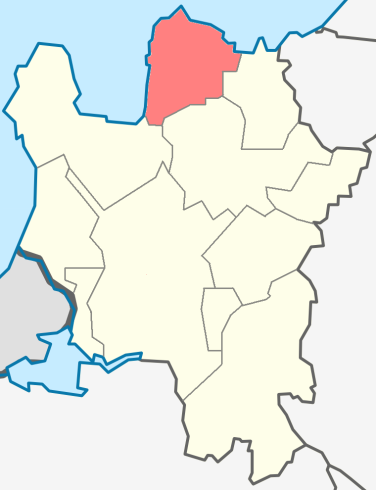 Рисунок 2.1 – Территориальное расположение МО «Вистинское сельское поселение»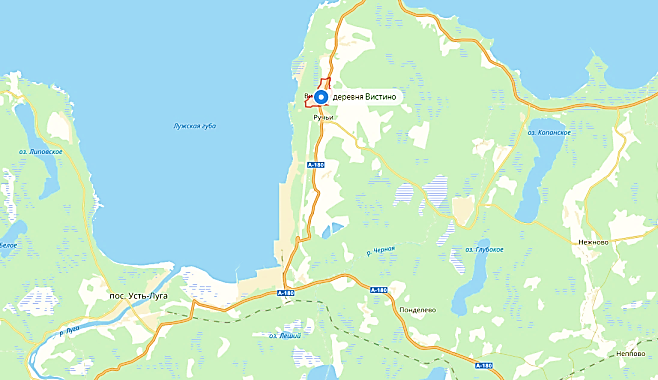 Рисунок 2.2 – Расположение административного центра – деревня ВистиноСоциально-экономическая характеристика поселения, характеристика градостроительной деятельности на территории поселения, включая деятельность в сфере транспортаДемографическая ситуацияТаблица 2.2.Динамика численности населения по годамРисунок 2.3 – Изменение численности населения за период 2008-2016 годыОсновной причиной сокращения численности населения стало превышение уровня смертности над уровнем рождаемости.Таблица 2.3Численность населения МО «Вистинское сельское поселение» в разрезе населенных пунктов на 06.10.2017 г.Особенностью поселения является увеличение его численности в весенне-летний период, что связано с притоком отдыхающих на дачи из Санкт-Петербурга. Ориентировочная численность на селения в этот период составляет 5 тыс. человек. Также фактическая численность проживающих на территории поселения несколько выше официальных данных, что связано с незарегистрированными жителями, которые, в основном, работают на территории морского порта «Усть-Луга».Большая часть населения – русские, однако на территории поселения исторически проживает коренной малочисленный народ ижора, что необходимо учитывать при интенсивном развитии территории МО «Вистинское сельское поселение». Деревню Вистино целесообразно сделать центром этнографического туризма.Социальная инфраструктураОбразованиеСфера образования в МО «Вистинское сельское поселение» представлена следующими образовательными учреждениями:Муниципальное бюджетное дошкольное образовательное учреждение «Детский сад» дер. Вистино.Муниципальное бюджетное общеобразовательное учреждение «Вистинская основная общеобразовательная школа».Мощность детского сада составляет 155 мест, число воспитанников – 66 человек. В детском саду работают 4 возрастные группы: 1 группа раннего возраста (от 1 до 3 лет), 2 общеразвивающие группы (от 3 до 4 лет и от 4 до 6 лет), и 1 группа предшкольного возраста (от 6 до 7 лет).В ДОУ создана необходимая материальная база и условия для образовательной и воспитательной работы, накоплен опыт воспитательно-образовательной работы, позволяющий заложить фундамент знаний воспитанников, обеспечить уровень, соответствующий  государственному стандарту образования, Закону Российской Федерации «Об образовании».Детский сад оснащен мебелью, игрушками и инвентарем. Имеется необходимое физкультурное оборудование, а также методическое обеспечение. Группы оборудованы необходимой мебелью, мягким инвентарем. При оформлении групповых комнат воспитатели исходят из требований безопасности для здоровья детей используемого материала, а также характера воспитательно-образовательной модели, которая лежит в основе планирования и оборудования групп.Имеются кабинеты: медицинского обслуживания, физкультурный зал и музыкальный зал, детская библиотека, уголок избы для приобщения к истокам русской культуры, которые оснащены удобным оборудованием. В ДОУ имеются технические средства: магнитофон, музыкальный центр, компьютеры, сканер, принтер. Имеется достаточное количество методической литературы и учебно-наглядных пособий для обеспечения воспитательно-образовательного процесс в ДОУ. Организовано четырехразовое детское питание. В ДОУ работают 7 педагогов, в т.ч. 1 педагог с первой квалификационной категорией. ДОУ в образовательных, культурно-познавательных и иных целях осуществляет внешние связи со следующими учреждениями:Вистинская средняя образовательная школа;Краеведческий музей;Дом культуры;Библиотека;Вистинская амбулатория;Музей в СОШ в д. Вистино;Художественные выставки при ДК Вистино;Сойкинское лесничество.Дошкольным образовательным учреждением сформулированы основные направления развития учреждения на перспективу:удовлетворение запросов родителей на представление дополнительных образовательных услуг;повышение статуса ДОУ;создание условий для развития творческого потенциала и творческого развития каждого ребенка;предоставление каждому педагогу возможности повышать свою профессиональную квалификацию;улучшение материально – технической базы в учреждении;систематизация работы педагогов ДОУ по использованию в учебно-воспитательном процессе здоровьесберегающих технологий, проектная деятельность;повышение качества воспитания и образования, определенных в программах;совершенствование работы с семьей с целью обеспечения родителей знаниями по вопросам дошкольного воспитания;внедрение собственных наработок в учебно-воспитательном процессе образовательного учреждения.Мощность общеобразовательной школы составляет 450 мест, число обучающихся – 106 человек. Обучение в Вистинской школе осуществляется с 1 по 11 класс.В штате школы работают 18 преподавателей, в т.ч. 9 – с высшей квалификационной категорией, 1 медицинская сестра.В школе имеется мастерская общей вместимостью 15 человек, актовый и физкультурный залы, столовая на 120 мест, собственный музей. Также в школе имеется учебно-опытный участок площадью 5000 кв. м. В школьной библиотеке имеются в наличии 6389 экземпляров книг, включая учебники. Развозка школьников от отдаленных населенных пунктов муниципального образования осуществляется школьным автобусом вместимостью 22 человека. Во всех классах имеются пособия, оборудование и методическая литература, необходимая для изучения соответствующих предметов на уровне, определенном федеральными государственными стандартами. В обучении используются современные информационные технологии – всего в школе 34 компьютера, 29 из которых используются в учебных целях, имеется доступ к сети Интернет со скоростью от 1,5 до 5 Мбит/сек.ЗдравоохранениеНа территории МО «Вистинское сельское поселение» функционирует 1 амбулатория, мощность учреждения здравоохранения составляет 30 посещений в смену. Основной проблемой сферы здравоохранения в МО «Вистинское сельское поселение» является низкая доступность учреждений здравоохранения с точки зрения номенклатуры оказываемых услуг и их качества. Основная часть наиболее востребованных услуг здравоохранения (лучевая диагностика, клинические и лабораторные исследования, стоматологические кабинеты, профильные специалисты) доступны для населения только в г.Кингисеппе, что, учитывая сложившуюся ситуацию с транспортным сообщением, числом маршрутов, обслуживающих сельское поселение и интервалом их движения, означает необходимость тратить целый день на поездку для получения необходимой услуги, а в случае с тяжелыми заболеваниями, а не плановым осмотром, представляет сложности. Это ведет к возрастанию нагрузки на учреждения здравоохранения г. Кингисеппа за счет приезжающих, что означает ухудшение качества оказываемых услуг, а также трудность получения услуг ввиду возникновения очередей и сложности записи на прием. Время прибытия скорой помощи в МО «Вистинское сельское поселение» также не соответствует нормативным параметрам. Время ожидания скорой помощи может варьироваться от 1,5 до 3 часов, т.е. требуемая оперативная помощь не может быть оказана вовремя. Частичным решением сложившейся проблемы могут стать мероприятия по поддержке открытия на территории МО «Вистинское сельское поселение» частных организаций здравоохранения, а также их вхождение в систему обязательного медицинского страхования, что даст возможность оказывать населению требуемые медицинские услуги в шаговой доступности, не налагая при этом на население существенного финансового бремени. Одной из проблем, как социальной сферы в общем, так и здравоохранения в частности, является проблема обеспеченности жильем работников, приезжающих в поселение. В настоящее время в МО «Вистинское сельское поселение» отсутствует муниципальный жилой фонд, который можно было бы использовать для предоставления жилья приезжим специалистам, в т.ч. врачам и медицинскому персоналу. Таким образом, в целях развития сферы здравоохранения МО «Вистинское сельское поселение» должны быть поставлены следующие задачи:Развитие и расширение сети учреждений, в т.ч.:расширение номенклатуры предоставляемых населению услуг, а также повышение их качества;реконструкция и/или модернизация существующих объектов здравоохранения и повышение их технической оснащенности;выделение территорий для строительства новых объектов, а также содействие в обеспечении помещениями организаций, желающих организовать частные учреждения здравоохранения.Реализация мероприятий для повышения мотивации и привлечения сотрудников отрасли здравоохранения, в т.ч. создание условий для обеспечения приезжающих специалистов жилищным фондом.Физическая культура и спортВопросам развития физической культуры и спорта в МО «Вистинское сельское поселение» уделяется значительное внимание.На 01.01.2017 г. в МО «Вистинское сельское поселение» число спортивных сооружений составляло 3 единицы, в т.ч. 2 стадиона и 1 спортивный зал. Численность занимающихся физической культурой и спортом составляла 62 человека, в т.ч. 35 учащихся.В 2014 году в рамках реализации государственной программы «Развитие физической культуры и спорта в Ленинградской области» в дер. Вистино был осуществлен капитальный ремонт спортивной площадки МБОУ «Вистинская средняя общеобразовательная школа». Капитальный ремонт осуществлялся за счет средств бюджета Ленинградской области и бюджета Кингисеппского муниципального района. Обновленная площадка представляет собой комплекс спортивных сооружений, обеспечивающих возможности для занятий различными видами спорта, в т.ч.:универсальное поле, которое летом может быть использовано для мини-футбола, зимой – для хоккея,беговые дорожки,гимнастические снаряды,выделенные зоны для баскетбола и волейбола. Площадка доступна для использования всеми жителями поселения в свободное от школьных занятий время. На площадке планируется проведение школьных занятий по физической культуре, учебно-тренировочных занятий и соревнований местного уровня по баскетболу, волейболу, мини-футболу и легкой атлетике, а также организация сдачи  нормативов ГТО (Готов к труду и обороне).Кроме того, в МО «Вистинское сельское поселение» построен физкультурно-оздоровительный комплекс, в непосредственной близости от школы и детского сада дер. Вистино.Таким образом, в МО «Вистинское сельское поселение» ведутся активные работы по осуществлению доступности спортивных объектов и мест для занятия физической культурой для населения, включающие в себя реновацию существующих объектов и обеспечение их соответствия современным требованиям, а также осуществляется или планируется строительство новых объектов инфраструктуры физической культуры и спорта. Важной составляющей в обеспечении доступности спортивных объектов должно стать обеспечение транспортной доступности указанных спортивных объектов и сооружений для жителей всех населенных пунктов муниципального образования. Кроме того, необходимы организационные мероприятия, способствующие популяризации среди населения здорового образа жизни и занятий физической культурой и спортом.Культура	Основными задачами учреждения культуры является организация досуга населения сельского поселения, приобщение его культуре посредством религиозных и календарных праздников, вовлечение в художественную самодеятельность людей разных возрастов и профессии.Сеть учреждений культуры на территории МО «Вистинское сельское поселение» представлена следующими объектами:2 Дома культуры (дер. Вистино – 200 мест, дер. Горки – 200 мест);2 библиотеки (дер. Вистино – 11,8 тыс. томов, дер. Горки – 8 тыс. томов);Ижорский национальный музей (дер. Ручьи – 1,7 тыс. экспонатов).При Домах культуры дер. Вистино и дер. Горки работают взрослые и детские ансамбли художественной самодеятельности. Проводятся выставки, ведется кружковая работа. Ведется работа по сохранению ижорского языка и ижорской культуры.Торговля, общественное питание, бытовое обслуживаниеСуществующая сеть торговли на территории поселения представлена 14 объектами, в том числе:9 магазинов;3 павильона;1 палатка, киоск;1 автозаправочная станция.Общая площадь торговых залов составляет 0,8 тыс. кв. м.Сеть общественного питания представлена 2 кафе на 80 мест, общая площадь зала обслуживания посетителей составляет 0,2 тыс. кв. м.Социально-экономическая ситуацияПромышленность.Промышленность и социально-бытовая сфера МО «Вистинское сельское поселение» на данный момент представляют следующие предприятия:ООО «Вистинский топливный терминал».Филиалы:  ОАО «ПСК», Кингисеппского ОАО СЗТ «Телеком» филиал Западный, ЗАО «ЭФЭСК-ПГС», сбербанк России, Федеральное управление почтовой связи, ООО «Агроторг», Кингисеппский лесхоз, ОАО «Европейский серный терминал», ООО «Балтийский металлургический комбинат, ООО «НОВАТЭК-Усть-Луга», ООО «Терминал Новая Гавань», ООО «Невская трубопроводная компания», ОАО «Усть-Лужская проектно-инжиниринговая компания», ОАО «Роснефтьбункер», ООО «Универсальный перегрузочный комплекс», ОАО «Ростерминалуголь», ООО «Северо-Западный Альянс», частные магазины и иные торговые точки, Вышка МТС и две мачты Северо-Западного филиала ОАО «МЕГАФОН». На территории  поселения ведется строительство портовых  сооружений.Сельское хозяйство.Осуществление земельного контроля за использованием земель поселения.Фермерских хозяйств нет.Предприятий, осуществляющих сельскохозяйственную деятельность в промышленном масштабе нет.Научная и инновационная деятельность.Организаций, осуществляющих научную и инновационную деятельность на территории поселения нет.Жилищный фондОбщая площадь жилого фонда МО «Вистинское сельское поселение» составляет 74,9 тыс.  кв. м., в т.ч.:64,8 тыс. кв. м. (86,5%) – частные жилые дома10,1 тыс. кв. м. (13,5%) – многоквартирные дома.Современная жилищная обеспеченность составляет . кв./чел.Все многоквартирные дома расположены в дер. Вистино. Структура индивидуального жилищного строительства (ИЖС) представлена в таблице ниже.Таблица 2.3.ИЖС МО «Вистинское сельское поселение», тыс. кв. м.Уровень инженерного обеспечения жилищного фонда в целом по поселению низкий: водопроводом, канализацией и центральным отоплением оборудовано чуть меньше 25% жилого фонда (11 многоквартирных домов в дер. Вистино), горячее водоснабжение отсутствует.Особую озабоченность вызывает состояние жилого фонда, все 11 многоквартирных домов имеют срок эксплуатации более 30 лет.Ветхого и аварийного жилья по данным схемы территориального планирования Кингиссепского района в поселении нет.Выводы:в жилищном фонде сельского поселения преобладает индивидуальная жилая застройка. Многоквартирные дома имеются только в дер. Вистино;новое жилищное строительство на территории сельского поселения также представлено ИЖС;на территории поселения не зафиксировано ветхое и аварийное жилье, однако ряд зданий, в первую очередь многоквартирные дома, находятся в эксплуатации длительное время.Транспортная инфраструктураОсновные транспортные потоки из МО «Вистинское сельское поселение» направлены в сторону г. Кингисеппа, Соснового бора, Санкт-Петербурга. Деятельность по перевозке пассажиров на регулярных автобусных рейсах осуществляет ОАО «Кингисеппский автобусный парк». Территория сельского поселения обслуживается двумя автобусными маршрутами. Транспортное сообщение с поселением осуществляется автобусами ОАО «КАТ» до ст. Калище. далее электричками до Балтийского вокзала г. Санкт-Петербурга, или автобусом от поселения до Кингисеппа, далее автобусом до Санкт-Петербурга.Кроме того, часть дорог, расположенных на территории МО «Вистинское сельское поселение», находится в ненормативном состоянии. В 2014 году Кингисеппской городской прокуратурой совместно с ОГИБДД ОМВД России по Кингисеппскому району Ленинградской области проведено обследование автомобильных дорог, расположенных на территории муниципального образования «Вистинское сельское поселение». Проверка позволила выявить неровности, выбоины, иные несоответствия покрытия дорог требованиям ГОСТ Р 50597-93. По итогам проверок к администрации муниципального образования «Вистинское сельское поселение» было предъявлено 15 исковых заявлений об обязании привести дороги в надлежащее состояние.Таким образом, одной из существенных проблем социальной сферы МО «Вистинское сельское поселение»  является низкая транспортная доступность основных социальных объектов периодического посещения (поликлиники и больницы, скорая помощь). Требуются действия по повышению транспортной доступности объектов социальной сферы путем введения дополнительных рейсов или организации новых маршрутов.Одним из направлений деятельности по обеспечению транспортной доступности должно являться также поддержание дорог в нормативном состоянии, в т.ч. за счет средств, получаемых в рамках программы социально-экономического партнерства и заключенных по ней соглашений.Характеристика функционирования и показатели работы транспортной инфраструктуры по видам транспортаОсновной автодорогой, связывающей населенные пункты поселения между собой, а также с Кингисеппом, Сосновым Бором и С.-Петербургом, является автомобильная дорога регионального значения А-121 (С.-Петербург – 1 Мая). Техническая категория дороги – III-IV. Участок км 144+000 – км 162+000 передан в состав автодороги федерального значения А-180 «Нарва» Санкт-Петербург – граница с Эстонской Республикой. Автодорожная связь населенных пунктов поселения с Кингисеппом и С.-Петербургом может осуществляться несколькими путями; расстояние по автодороге А-121 от дер. Вистино до С.-Петербурга – 142 км, Соснового Бора – 50 км. Расстояние от дер. Вистино до Кингисеппа через Косколово – Керстово – 66 км, через Краколье – 70 км.Среди автомобильных дорог, непосредственно не затрагивающих территорию поселения, но влияющих на обеспечение связей поселения с районным центром, городами Ленинградской области, а также с Санкт-Петербургом, необходимо отметить следующие:Автодорога федерального значения А-180 «Нарва» Санкт-Петербург – граница с Эстонской Республикой. В состав автодороги включен подъезд к Морскому порту «Усть-Луга» на базе автодорог регионального значения Гостицы – Косколово (км 92+000 – км 134+000), С.-Петербург – 1 Мая (км 144+000 – км 162+000). Техническая категория автодороги «Нарва» – II.Автодорога Псков – Гдов – Сланцы – Кингисепп – Краколье. Техническая категория – IV. Тип покрытия – асфальтобетон.Автодорога регионального значения Петродворец – Кейкино. Техническая категория – IV. Тип покрытия – асфальтобетон.Плотность автомобильных дорог общего пользования на территории МО «Вистинское сельское поселение» выше, чем в среднем по области и по району, а именно: в Ленинградской области данный показатель составляет 127 км на 1000 кв. км, в Кингисеппском районе – 224 км на 1000 кв. км, в МО «Вистинское сельское поселение» – 260 км на 1000 кв. км.По южной части поселения проходит участок нефтепроводной системы «БТС-2» до нефтебазы «Усть-Луга» и терминала перевалки нефтепродуктов и участок газоконденсатопровода до комплекса перевалки и фракционирования стабильного газового конденсата и продуктов его переработки (ОАО «НОВАТЭК»).История транспортной системы Сойкинского полуострова, на котором расположено МО «Вистинское сельское поселение», находится в непосредственной связи с историей северо-западных рубежей России; менявшаяся геополитическая ситуация определяла стратегическое значение этой территории. Современная дорожная сеть начала формироваться несколько веков назад, но окончательно сложилась в межвоенный период. Именно тогда, после получения независимости прибалтийскими государствами, согласно Тартуского мирного договора 1920 года, граница России (затем – СССР) с Эстонией прошла по территории современного Кингисеппского муниципального района, вблизи деревни Комаровка. Таким образом, резко возросло стратегическое значение территорий Кургальского и Сойкинского полуостровов, оказавшихся приграничными.В 1926 году была введена в эксплуатацию железнодорожная линия Ораниенбаум – Калище – Котлы – Веймарн, а в 1931 году – участок Котлы – Усть-Луга, который затем был продолжен на Кургальский полуостров со строительством моста через р. Луга. В 1930-е годы началось проектирование, а затем и строительство военно-морской базы Балтийского флота вблизи деревни Ручьи в составе комплекса работ оборонного назначения в северо-западной части Кингисеппского муниципального района, что потребовало форсированного развития железнодорожной и автодорожной сети в данном районе. В 1930-е годы от станции Косколово в сторону военно-морской базы «Ручьи» была построена железная дорога, далее от Ручьев она шла вдоль берега Лужской губы в сторону станции Калище, но была достроена только до района деревни Старое Гарколово. Вдоль берега было проложено две железнодорожные линии: одна из них, нижняя, проходила по самому берегу и предназначалась для нужд строительства и эксплуатации базы; вторая, верхняя, шла в полукилометре выше и предназначалась для обслуживания населенных пунктов и, в том числе, населенного пункта, возникшего при ВМБ «Ручьи». В составе Ленинградской железной дороги, на территории современного МО «Вистинское сельское поселение», эксплуатировались железнодорожные линии Косколово – Нижняя Летняя и Косколово – пост Ручьи – Верхняя Летняя – Ударный – Стахановка.После советско-финской войны, по результатам которой Балтийский флот получил новые военно-морские базы на северном побережье Финского залива, а также вхождения в состав СССР прибалтийских республик в 1940 году, значение военно-морской базы «Ручьи» понизилось. База была ликвидирована в конце августа 1941 года при отступлении советских войск; от находившихся на Сойкинском полуострове железных дорог сохранились насыпи.В качестве особенностей экономико-географического положения МО «Вистинское сельское поселение» с точки зрения перспектив развития транспортно-логистической деятельности можно отметить:Наличие относительно развитой транспортной инфраструктуры.Выгодное географическое положение территории, особенно в контексте сложившейся геополитической ситуации (увеличение политических и экономических рисков использования портов Прибалтийских государств).Близость к строящемуся Морскому порту «Усть-Луга».Реализация нескольких крупных инфраструктурных проектов федерального и регионального уровней как на территории самого МО «Вистинское сельское поселение», так и на территории, примыкающей к нему.В то же время, развитие на данной территории транспортно-логистической деятельности несет в себе риски деградации сложившейся системы расселения, ландшафтов, а также может создать угрозу рекреационному развитию территории.Характеристика сети дорог поселения, параметры дорожного движения, оценка качества содержания дорогДорожное хозяйство является одним из элементов транспортной инфраструктуры, который обеспечивает свободу передвижения граждан и делает возможным свободное перемещение товаров и услуг. Наличием и состоянием сети автомобильных дорог общего пользования определяется территориальная целостность и единство экономического пространства. Сеть муниципальных автомобильных дорог местного значения общего пользования МО «Вистинское сельское поселение» составляет  34,230 км. Вследствие низкого технического уровня и несоответствия параметров дорог интенсивности дорожного движения средняя скорость передвижения по некоторым из них составляет менее 40 км/час, что приводит к ухудшению экологической обстановки в связи с увеличением  эмиссии вредных веществ.Таблица 2.4.Перечень автомобильных дорог местного значения в границах населенных пунктовМО «Вистинское сельское поселение»Дороги в МО «Вистинское сельское поселение» различаются по типу покрытия, информация о протяжённости дорог с распределением по типам покрытия представлена в таблице 2.5.Таблица 2.5.Состав дорог по типам покрытияРисунок 2.4 – Долевое распределение по типам покрытияМеханизированную уборку дорог федерального и регионального значения осуществляет ГП «Кингисеппское ДРСУ». Механизированная уборка дорог местного значения осуществляется на основании договоров, заключаемых с организациями и индивидуальными предпринимателями.В состав работ входит:Содержание муниципальных автомобильных дорог и тротуаров, включающие в себя работы с учётом сезонных условий по уходу за дорожными одеждами;Борьба с зимней скользкостью;Уборка снега;Грейдирование дорог.Проверка качества выполнения работ осуществляется по согласованному графику, с составлением итогового акта оценки качества содержания муниципальных автодорог в соответствии с утвержденными критериями.Анализ состава парка транспортных средств и уровня автомобилизации в поселении, обеспеченность парковками (парковочными местами)Автомобильный парк в МО «Вистинское сельское поселение» преимущественно состоит из легковых автомобилей, в подавляющем большинстве принадлежащих частным лицам. Согласно Приложению №2 данные о составе парка транспортных средств поселения отсутствуют. В дальнейших расчетах будет использовано усредненное количество транспортных средств, рассчитанное на основании мониторинга по схожим поселениям Ленинградской области.Таблица 2.6.Парк транспортных средств МО «Вистинское сельское поселение»Таблица 2.7.Оценка уровня автомобилизации населения МО «Вистинское сельское поселение»На территории МО «Вистинское сельское поселение» имеется 2 парковки: у дома №1 по ул. Балтийская (≈6-8 мест) и у дома №10 по ул. Лесная (≈13-15 мест). Хранение прочего личного автомобильного транспорта в пределах индивидуальной жилой застройки осуществляется на приусадебных участках. Временное хранение транспортных средств также осуществляется на дворовых территориях жилых комплексов. Гаражные кооперативы и массивы на территории поселения отсутствуют.Характеристика работы транспортных средств общего пользованияОсновные транспортные потоки из МО «Вистинское сельское поселение» направлены в сторону г. Кингисеппа, Соснового бора, Санкт-Петербурга. Деятельность по перевозке пассажиров на регулярных автобусных рейсах осуществляет ОАО «Кингисеппский автобусный парк». Территория сельского поселения обслуживается двумя автобусными маршрутами. Транспортное сообщение с поселением осуществляется автобусами ОАО «КАП» до ст. Калище. далее электричками до Балтийского вокзала г. Санкт-Петербурга, или автобусом от поселения до Кингисеппа, далее автобусом до Санкт-Петербурга.В МО «Вистинское сельское поселение» 5 населенных пунктов с общей численностью постоянно проживающего населения 151 человек не имеют регулярного автобусного и (или) железнодорожного сообщения с административным центром.В целом транспортное сообщение муниципального образования с районным центром можно охарактеризовать как затрудненное. Уехать из поселения и вернуться в него фактически получается 1 раз в сутки, т.е. каждая поездка в районный центр – получение государственной услуги, визит в учреждение здравоохранения и т.д. – занимают целый день, что, учитывая высокую долю населения старше трудоспособного возраста, представляется затруднительным. Кроме того, фактор труднодоступности транспортного сообщения обуславливает достаточно высокая стоимость проезда – стоимость проезда из сельского поселения до Санкт-Петербурга составляет 260 рублей (в одну сторону).Таким образом, в неблагоприятной ситуации с точки зрения транспортной доступности при использовании общественного транспорта находятся в основном населенные пункты с немногочисленным населением (10 % от общей численности постоянного населения поселения).Характеристика условий пешеходного и велосипедного передвиженияУлично-дорожная сеть внутри населенных пунктов, как правило, не благоустроена. Требуется формирование пешеходных тротуаров (при наличии технической возможности), необходимых для упорядочения движения пешеходов.Пешеходная тротуарная сеть:д. Вистино:ул. Школьная – 650 м.Пешеходная дорожка возле здания школы.Пешеходная дорожка возле здания детского сада.д. Ручьи:ул. Сойкинская – 460 м.Специализированные дорожки для велосипедного передвижения на территории сельского поселения отсутствуют.В настоящее время движение велосипедистов в населенных пунктах осуществляется в соответствии с требованиями ПДД по дорогам общего пользования.Характеристика движения грузовых транспортных средств, оценка работы транспортных средств коммунальных и дорожных службПромышленность МО «Вистинское сельское поселение» на данный момент представлена следующими предприятиями:ООО «Вистинский топливный терминал»;ОАО «Европейский серный терминал»;ООО «Балтийский металлургический комбинат;ООО «НОВАТЭК-Усть-Луга»;ООО «Терминал Новая Гавань»;ООО «Невская трубопроводная компания»;ОАО «Усть-Лужская проектно-инжиниринговая компания»;ОАО «Роснефтьбункер»;ООО «Универсальный перегрузочный комплекс»;ОАО «Ростерминалуголь»;ООО «Северо-Западный Альянс».В связи с отсутствием обходных направлений населенных пунктов, расположенных на автомобильной 41А-007, все транзитные транспортные потоки, в том числе и грузовые, проходят по территории жилой застройки, что создает неблагоприятные условия по шумовому режиму, отрицательно сказывается на безопасности движения и на состоянии окружающей среды.Механизированная уборка.Механизированную уборку дорог регионального значения осуществляет ГП «Кингисеппское ДРСУ». Механизированная уборка дорог местного значения осуществляется на основании договоров, заключаемых с организациями и индивидуальными предпринимателями.Ручная уборка.Уборка улиц в летнее и зимнее время производится с использованием ручного труда. На территории МО «Вистинское сельское поселение» придомовые территории убирают дворники управляющей компании.Анализ уровня безопасности дорожного движенияСитуация, связанная с аварийностью на транспорте, неизменно сохраняет актуальность в связи с несоответствием дорожно-транспортной инфраструктуры потребностям участников дорожного движения, их низкой дисциплиной, а также недостаточной эффективностью функционирования системы обеспечения безопасности дорожного движения.В настоящее время решение проблемы обеспечения безопасности дорожного движения является одной из важнейших задач.По итогам 2016 года на территории всего Кингисеппского муниципального района зарегистрировано 163 дорожно-транспортных происшествия. Подробная информация в таблице 2.8.Таблица 2.8.Оценка дорожной ситуацииДля эффективного решения проблем, связанных с дорожно-транспортной аварийностью, непрерывно обеспечивать системный подход к реализации мероприятий по повышению безопасности дорожного движения.Оценка уровня негативного воздействия транспортной инфраструктуры на окружающую среду, безопасность и здоровье населенияСостояние воздушного бассейна является одним из основных экологических факторов, определяющих экологическую ситуацию и условия проживания населения.Ряд факторов, таких как рельеф местности, открытость территории, отсутствие температурных инверсий, создают благоприятные условия для рассеивания выбросов и способствуют уменьшению загрязнения атмосферного воздуха в поселении. Метеорологические характеристики, определяющие условия рассеивания загрязняющих веществ в атмосфере приведены в следующей Таблице:Таблица 2.9.Метеорологические характеристики, определяющие условия рассеивания загрязняющих веществОсновными источниками загрязнениями атмосферного воздуха на территории МО «Вистинское сельское поселение» являются: промышленные предприятия (предприятия теплоэнергетики (котельные), деревообрабатывающей и пищевой промышленностей) и транспорт (автомобильный и водный). Кроме того, источниками загрязнения атмосферного воздуха являются контейнерные и строительные площадки и др.В связи с развитием промышленных площадок на территории МО «Вистинское сельское поселение», а именно: Морской порт «Усть-Луга», портовые комплексы ОАО «АВРОРА» и ОАО «Северо-Западный морской порт», на прибрежных территориях Финского залива произойдет увеличение доли выбросов загрязняющих веществ в атмосферный воздух. Существенный вклад будет вносить автотранспорт и морской транспорт, работающий на дизельном топливе, а также выбросы от самих терминалов и площадок.Также со строительством промышленных объектов в южной части МО «Вистинское сельское поселение» возрастет антропогенная нагрузка на природную среду.На момент разработки проекта на территории поселения находятся следующие крупные предприятия:ЗАО «ЭФЭСК-ПГС»;две частные пилорамы: ООО «Ферма Бутина», ИП «Заводов».Влияние транспорта на загрязнение атмосферного воздухаПомимо стационарных источников большой вклад в загрязнение атмосферного воздуха вносят передвижные источники: автомобильный и железнодорожный транспорт.Автомобильный транспорт остается одним из существенных источников загрязнения атмосферного воздуха МО «Вистинское сельское поселение», его доля в загрязнении составляет около 35%. С каждым годом увеличивается вклад выбросов от передвижных источников в общем балансе выбросов загрязняющих веществ в воздушный бассейн. Автомобильному транспорту как источнику загрязнения воздушной среды присущ ряд отличительных особенностей:быстрое увеличение количества автотранспорта;автомобиль – движущийся источник загрязнения;автомобильные выбросы распространяются на уровне дыхательных органов человека;современные возможности снижения токсичности выхлопных газов еще не в состоянии обеспечить желаемую степень чистоты воздушного бассейна.На момент разработки ни одного поста мониторинга окружающей среды на территории поселения не обнаружено, в связи с чем, нельзя полностью и достоверно оценить экологическое состояние атмосферного воздуха МО «Вистинское сельское поселение».Учитывая ежегодный рост единиц автотранспорта, можно предположить, что в ближайшие годы будет наблюдаться дальнейший рост выбросов загрязняющих веществ в атмосферный воздух за счет передвижных источников.Состояние водных ресурсовНа территории МО «Вистинское сельское поселение» протекают следующие водные объекты: реки Черная, Белая, Хаболовка, руч. Ловколовский и др. ручьями. Река Белая является источником водоснабжения дер. Вистино, качество вод которой требует специальной подготовки, которая проводится на водозаборных сооружениях.Основными источниками загрязнения вод открытых водоемов являются организованные сбросы хозяйственно-бытовых стоков после очистных сооружений и неорганизованных – от частных бань, а также загрязнения, попадающие в открытые водоемы с территории населенных пунктов с ливневыми стоками и талыми водами.Строительство новых портовых сооружений на территории МО «Вистинское сельское поселение» окажет негативное воздействие на Лужскую губу и Копорскую губу.Централизованная система водоотведения в МО «Вистинское сельское поселение» имеется только в дер. Вистино. Системой канализации в дер. Вистино обеспечена только капитальная застройка, связанная с сетью централизованного водоснабжения. Очистные сооружения канализации, находящиеся в западной части МО «Вистинское сельское поселение» введены в эксплуатацию в .После очистки на канализационных очистных сооружениях, сброс очищенных сточных вод осуществляется в Лужскую губу. Трубопровод оборудован контрольным колодцем на расстоянии  от здания, где установлено оборудование УФО для обеззараживания стоков.Основной из причин загрязнения водных объектов является большой процент износа оборудования и сетей. Канализационный коллектор, подходящий к канализационным очистным сооружениям находится в аварийном состоянии.На территории МО «Вистинское сельское поселение» имеются объекты местного значения, оказывающие негативное влияние на водные объекты федерального значения (Финский залив) – канализационные очистные сооружения, которые не обеспечивают очистку сточных вод до нормативных требований.Рассмотрим отдельные характерные факторы, неблагоприятно влияющие на здоровье.Загрязнение атмосферы. Выбросы в воздух дыма и газообразных загрязняющих веществ (диоксид азота (NO2), диоксид серы (SO2) и озон (О3)) приводят вредным проявлениям для здоровья, особенно к респираторным аллергическим заболеваниям.Воздействие шума. Автомобильный, железнодорожный и воздушный транспорт, служит главным источником бытового шума. Приблизительно 30% населения России подвергается воздействию шума от автомобильного транспорта с уровнем выше 55 дБ. Это приводит к росту риска сердечно-сосудистых и эндокринных заболеваний. Воздействие шума влияет на познавательные способности людей, мотивацию, вызывает раздражительность.Снижение двигательной активности. Исследования показывают тенденцию к снижению уровня активности у людей, в связи с тем, что все больше людей предпочитают передвигаться при помощи автотранспорта. Недостаточность двигательной активности приводит к таким проблемам со здоровьем как сердечно-сосудистые заболевания, инсульт, диабет типа II, ожирение, некоторые типы рака, остеопороз и вызывают депрессию.Учитывая сложившуюся планировочную структуру и характер дорожно – транспортной сети, можно сделать вывод о сравнительной благополучности экологической ситуации в части воздействия транспортной инфраструктуры на окружающую среду, безопасность и здоровье человека.Отсутствие участков дорог с интенсивным движением особенно в районах жилой застройки, где проходят в основном внутри квартальные дороги, прохождение маршрутов грузового автотранспорта в южной и западной части поселения без захода в жилую зону, позволяет в целом снизить загрязнённость воздуха. Повышение уровня загрязнения атмосферного воздуха возможно в зимний период, что связано с необходимостью прогрева транспорта, а также в периоды изменения направления ветра.Учитывая сравнительно высокий уровень автомобилизации населения, 220 ед. ТС/1000 человек, немаловажным является снижение уровня двигательной активности.Для эффективного решения проблем загрязнения воздуха, шумового загрязнения, снижения двигательной активности, связанных с использованием транспортных средств, необходимо вести разъяснительную работу среди жителей направленную на снижение использования автомобильного транспорта при передвижении в границах населенного пункта. Необходимо развивать инфраструктуру, ориентированную на сезонное использование населением велосипедного транспорта и пешеходного движения (при наличии технической возможности).Характеристика существующих условий и перспективы развития и размещения транспортной инфраструктуры поселенияПринципы формирования предложений по развитию транспортной инфраструктуры:Использование экономико-географического положения МО «Вистинское сельское поселение» в системе транспортных связей Ленинградской области и России в целом как ресурса развития территории, в первую очередь, в интересах ее жителей. Транспортная инфраструктура территории должна обеспечивать транспортные связи жителей сельского поселения с формируемыми производственными зонами, основными региональными центрами – городами Кингисепп, Сосновый Бор и Санкт-Петербург.Обеспечение интересов федерального и регионального уровней в части развития производственных территорий и портовых комплексов.Разделение транспортных потоков, связанных с обслуживанием производственных территорий и портовых комплексов от потоков, связанных с передвижениями постоянного и временного населения с трудовыми, деловыми и культурно-бытовыми целями, а также ориентированных на рекреационные цели.Отвод транзитных потоков от селитебных и рекреационных зон.Выполнение нормативных требований в части ограничения вредного воздействия на жилую застройку, ландшафтно-рекреационные зоны, зоны отдыха от проектируемой дорожной сети.Обеспечение надежности транспортной системы за счет дублирования основных транспортных связей.На территории поселения есть возможности для дальнейшего развития автомобильного транспорта, а также восстановления былых кондиций водного транспорта. Имеющаяся сеть автомобильных дорог обеспечивает транспортные связи поселения с районным и областным центром, с соседними поселениями. Значительная доля дорог характеризуются неудовлетворительным техническим состоянием и требует капитального ремонта.Улицы и проезды в населенных пунктах поселения в основном имеют грунтовое покрытие, за исключением трасс федеральной и региональных дорог, проходящих по их территории. Состояние улиц и дорог является удовлетворительным, но для создания благоприятных условий жизнедеятельности населения требуется устройство на них твердого покрытия.Развитие транспортной инфраструктуры регионального значенияВ части развития автодорожной сети:Реконструкция автомобильной дороги регионального значения «Копорье – Ручьи» км 0 – км 37,5.Мероприятия по развитию транспортной инфраструктуры местного значения (Кингисеппский муниципальный район)Устройство велосипедных дорожек:вдоль автомобильной дороги регионального значения «Копорье – Ручьи» – от дер. Ручьи на восток;вдоль автомобильной дороги регионального значения А-121 – от дер. Ручьи на север и далее через деревни Новое Гарколово и Старое Гарколово на восток;вдоль автомобильной дороги федерального значения А-180 «Нарва» Санкт-Петербург – граница с Эстонской Республикой – от дер. Ручьи на юг.Мероприятия по развитию транспортной инфраструктуры за счет частных инвесторов, которые могут быть переведены в статус федерального или регионального значенияВ части развития железнодорожного транспорта:Строительство железной дороги от ст. Лужская-Сортировочная до ст. Лужская-Индустриальная, далее до железнодорожных станций в районе грузового аэропорта и далее до новых морских терминалов ОАО «АВРОРА» и новых морских терминалов ЗАО «Северо-Западный морской порт».В части развития автодорожной сетиФормирование автомобильной дороги с юга через Индустриальный бизнес-парк Мультимодального комплекса «Усть-Луга», от формируемой автомобильной дороги федерального значения вдоль восточного берега Лужской губы, до грузового аэропорта, который может приобрести статус международного класса – дорога может в последствии приобрести статус федерального значения;Формирование автомобильной дороги от района грузового аэропорта на север, путем отхода от формируемой автомобильной дороги к грузовому аэропорту, которая может приобрести статус федерального значения, до соединения с проектируемой дорогой регионального значения к новым терминалам ЗАО «Северо-Западный морской порт» (участок новые терминалы ОАО «АВРОРА» – новые терминалы ЗАО «Северо-Западный морской порт») – дорога может в последствии приобрести статус регионального значения.Формирование автомобильной дороги вдоль восточного берега Лужской губы (севернее дер. Ручьи) параллельно существующей автодороге А-121 до морских терминалов ОАО «АВРОРА» и далее до морских терминалов ЗАО «Северо-Западный морской порт». Данную дорогу предполагается использовать для пропуска легкового и грузового транзита. Участок в районе дер. Вистино предлагается проложить на эстакаде, в целях организации доступа к рекреационной зоне, формируемой на берегу Лужской губы западнее дер. Вистино – согласно утвержденной Схеме территориального планирования Кингисеппского муниципального района – дорога может в последствии приобрести статус регионального значения.Формирование автодороги, связывающей район ст. «Лужская-Сортировочная» с Индустриальной зоной «Усть-Луга» и морскими терминалами ЗАО «Северо-Западный морской порт» – согласно утвержденной Схеме территориального планирования Кингисеппского муниципального района – дорога может в последствии приобрести статус регионального значения.Формирование дополнительных автомобильных дорог в районе морских терминалов ЗАО «Северо-Западный морской порт» и деревень Старое и Новое Гарколово для исключения движения грузового транзита через деревени Старое и Новое Гарколово. Существующая автодорога А-121 в районе в район деревень Старое и Новое Гарколово спрямляется на отдельном участке и частично передается в состав вновь формируемых автодорог – согласно утвержденной Схеме территориального планирования Кингисеппского муниципального района – дорога может в последствии приобрести статус регионального значения.Вид пересечения (в одном или разных уровнях) железных и автомобильных дорог будет определяться в дальнейшем, при проектировании объектов инвестиционного проекта.Оценка нормативно-правовой базы, необходимой для функционирования и развития транспортной инфраструктуры поселенияОсновными документами, определяющими порядок функционирования и развития транспортной инфраструктуры, являются:Градостроительный кодекс Российской Федерации от 29.12.2004 № 190-ФЗ;Воздушный кодекс Российской Федерации от 19.03.1997 № 60-ФЗ;Федеральный закон от 08.11.2007 № 257-ФЗ «Об автомобильных дорогах и о дорожной деятельности в Российской Федерации и о внесении изменений в отдельные законодательные акты Российской Федерации»;Федеральный закон от 10.12.1995 № 196-ФЗ  «О безопасности дорожного движения»;Федеральный закон от 10.01.2003 № 17-ФЗ «О железнодорожном транспорте в Российской Федерации»;Федеральный закон от 10.01.2002 г. № 7-ФЗ «Об охране окружающей среды»;Постановление Правительства РФ от 23.10.1993 № 1090 «О Правилах дорожного движения»;Постановление Правительства РФ от 25.12.2015 № 1440 «Об утверждении требований к программам комплексного развития транспортной инфраструктуры поселений, городских округов»;Государственный стандарт РФ ГОСТ Р 50597-93 «Автомобильные дороги и улицы. Требования к эксплуатационному состоянию, допустимому по условиям обеспечения безопасности дорожного движения».Постановление Главного государственного санитарного врача РФ от 25.09.2007 № 74 Санитарные правила СанПиН 2.2.1/2.1.1.1200-03 «Санитарно-защитные зоны и санитарная классификация предприятий, сооружений и иных объектов»;Генеральный план МО «Вистинское сельское поселение».«Состояние окружающей среды Ленинградской области» Администрация Ленинградской области Комитет по природным ресурсам и охране окружающей природной среды.Средства массовой информации (интернет-сайты администраций муниципальных образований и т.д.).Таким образом, следует отметить, что на федеральном и региональном уровне нормативно-правовая база необходимая для функционирования и развития транспортной инфраструктуры сформирована.В соответствии с частью 2 статьи 5 Федерального закона от 29 декабря 2014 года №456-ФЗ «О внесении изменений в градостроительный кодекс Российской Федерации и отдельные законодательные акты Российской Федерации», необходимо разработать и утвердить программу комплексного развития транспортной инфраструктуры поселения.В соответствии с Федеральным законом от 6 октября 2003 года №131-ФЗ «Об общих принципах местного самоуправления в Российской Федерации» (в ред. от 03.07.2016 г.), а также п. 8 статьи 8 от 29 декабря 2004 года №190-ФЗ «Градостроительного кодекса Российской Федерации» (в ред. 03.07.2016 г.), разработка и утверждение программ комплексного развития транспортной инфраструктуры поселений, городских округов, требования к которым устанавливаются Правительством Российской Федерации входит в состав полномочий органов местного самоуправления.В соответствии с п. 27 статьи 1 от 29 декабря 2004 года №190-ФЗ «Градостроительного кодекса Российской Федерации» (в ред. 03.07.2016 г.) программы комплексного развития транспортной инфраструктуры поселения, городского округа - документы, устанавливающие перечни мероприятий по проектированию, строительству, реконструкции объектов транспортной инфраструктуры местного значения поселения, городского округа, которые предусмотрены также государственными и муниципальными программами, стратегией социально-экономического развития муниципального образования и планом мероприятий по реализации стратегии социально-экономического развития муниципального образования (при наличии данных стратегии и плана), планом и программой комплексного социально-экономического развития муниципального образования, инвестиционными программами субъектов естественных монополий в области транспорта. Программы комплексного развития транспортной инфраструктуры поселения, городского округа должны обеспечивать сбалансированное, перспективное развитие транспортной инфраструктуры поселения, городского округа в соответствии с потребностями в строительстве, реконструкции объектов транспортной инфраструктуры местного значенияПрограмма позволит обеспечить:безопасность, качество и эффективность транспортного обслуживания населения, а также юридических лиц и индивидуальных предпринимателей, осуществляющих экономическую деятельность;доступность объектов транспортной инфраструктуры для населения и субъектов экономической деятельности в соответствии с нормативами градостроительного проектирования;развитие транспортной инфраструктуры в соответствии с потребностями населения в передвижении, субъектов экономической деятельности - в перевозке пассажиров и грузов на территории поселка;развитие транспортной инфраструктуры, сбалансированное с градостроительной деятельностью;условия для управления транспортным спросом;создание приоритетных условий для обеспечения безопасности жизни и здоровья участников дорожного движения по отношению к экономическим результатам хозяйственной деятельности;создание приоритетных условий движения транспортных средств общего пользования по отношению к иным транспортным средствам;условия для пешеходного и велосипедного передвижения населения;эффективность функционирования действующей транспортной инфраструктуры.Оценка финансирования транспортной инфраструктурыФинансирование работ по содержанию и ремонту улично-дорожной сети на территории МО «Вистинское сельское поселение», из муниципального, областного бюджета в виде субсидий в долевом соотношении, а также за счет средств инвесторов.Содержание и ремонт муниципальных дорог осуществляется по договорам, заключаемым по результатам проведения аукционов МО «Вистинское сельское поселение», капитальный ремонт дорог выполняется в плановом порядке на основании договоров, заключенным по результатам проведения аукционов в объёме выделенных денежных средств.Для определения объемов финансирования используются следующие нормативные документы:НЦС81-02-08-2017 Укрупненные нормативы цены строительства. Сборник №08. Автомобильные дороги;Территориальные единичные расценки на ремонтно-строительные работы ТЕРр-2001 СПб;Справочник базовых цен на проектные работы для строительства "Автомобильные дороги общего пользования".Общий объем финансирования, необходимый для реализации мероприятий Программы на весь расчетный срок, составляет 730 974,58 тыс. рублей, в том числе по годам:2017 год – 0,00 рублей;2018 год – 6 799,65 тыс. рублей;2019 год – 26 422,92 тыс. рублей;2020 год – 30 949,30 тыс. рублей;2021 год – 74 076,80 тыс. рублей;С 2022 по 2026 годы – 184 811,0 тыс. рублей;С 2027 по 2031 годы – 223 231,48 тыс. рублей;С 2032 по 2035 годы – 186 983,43 тыс. рублей.Указанные в настоящей Программе средства, необходимые на реализацию мероприятий Программы, рассчитаны для ремонта автомобильных дорог общего пользования местного значения и улично-дорожной сети, уровень состояния которых требует дополнительных финансовых вложений к возможностям местного бюджета для изготовления проектной документации и реконструкции дорог улично-дорожной сети.Реальная ситуация с возможностями федерального и областного бюджетов пока не позволяет обеспечить конкретное планирование мероприятий такого рода даже в долгосрочной перспективе. Таким образом, возможности органов местного самоуправления поселения должны быть сконцентрированы на решении посильных задач на доступной финансовой основе (содержание, текущий ремонт дорог).Расходы на реализацию Программы представлены в пункте 5 Программы. Объемы финансирования муниципальной программы носят прогнозный характер и подлежат уточнению в установленном порядке.ПРОГНОЗ ТРАНСПОРТНОГО СПРОСА, ИЗМЕНЕНИЯ ОБЪЕМОВ И ХАРАКТЕРА ПЕРЕДВИЖЕНИЯ НАСЕЛЕНИЯ И ПЕРЕВОЗОК ГРУЗОВ НА ТЕРРИТОРИИ ПОСЕЛЕНИЯПрогноз социально-экономического и градостроительного развития поселенияПроведя анализ рисунка 2.3, а также согласно данным Администрации, к расчетному сроку прогнозируется следующая демографическая ситуация (рисунок 3.1).Рисунок 3.1 – Изменение численности населения к расчетному срокуК сроку первой очереди Генерального плана, соответствующему расчетному сроку «Схемы территориального планирования Кингисеппского муниципального района» развитие МО «Вистинское сельское поселение» будет связано, преимущественно, со строительством и функционированием портовых комплексов и сооружений. Деревня Вистино становится «точкой роста» развития территории МО «Вистинское сельское поселение». Прогнозная численность населения МО «Вистинское сельское поселение» по сравнению с современным состоянием увеличится в 2,9 раза и составит 5,0 тыс. человек.К расчетному сроку генерального плана муниципального образования «Вистинское сельское поселение»  предполагается, что демографическое развитие будет связано не только со строительством и эксплуатацией Морского порта «Усть-Луга», но и дальнейшим размещением на территории поселения Индустриальной зоны в районе деревни Косколово, а также строительством портовых терминалов в северной части поселения в районе деревень Новое и Старое Гарколово, организацией транспортно-логистичеких и производственных комплексов, строительством международного грузового аэропорта. Данный вариант основан на форсированном развитии всех сфер деятельности при исправлении современной тенденции низкой рождаемости и высокой смертности, стабилизации и совершенствовании структуры занятости. При этом должен получить активное развитие ряд новых направлений хозяйствования, основанных на использовании имеющегося ресурсного потенциала (кустарные промыслы и ремесла, туризм, рекреация и пр.). Основным источником формирования численности населения будет являться механический прирост.Таблица 3.1.Динамика изменения численности населенных пунктовМасштабы развития населенных пунктов по численности населения определены ориентировочно, в зависимости от положения каждого населенного пункта в общей структуре расселения, складывающихся тенденций изменения численности населенных пунктов и их прогнозируемого экономического потенциала.Также проектом предполагается увеличение численности сезонно проживающего населения на территории МО «Вистинское сельское поселение». Большая часть сезонно проживающего населения – это работники проектируемых промышленных, логистических и транспортных предприятий, а также предприятий торговли и сервиса.Предполагается также, что ежедневная маятниковая миграция на работу и учебу за границы МО «Вистинское сельское поселение» будет составлять 3-4 тыс. человек.Таблица 3.2.Проектная численность постоянно и сезонно проживающего населения МО «Вистинское сельское поселение» (тыс. чел.)Таким образом, общая численность населения, проживающего на территории сельского поселения, может составить порядка 37,6 тыс. человек, из них -17,3 тыс. чел. постоянно проживающего населения, 19,3 тыс. чел – персонал предприятий промышленности и обслуживания, 2,0 тыс. чел. – туристы и прочие временно находящиеся на территории поселения граждане.На основании анализа ретроспективных данных по возрастному составу населения и протекающих в настоящее время демографических процессов, а также прогноза численности населения, приводится предполагаемая возрастная структура населения МО «Вистинское сельское поселение» на проектный период.Таблица 3.3.Прогноз возрастной структуры постоянного населенияРазвитие экономической базыНа данный момент территория МО «Вистинское сельское поселение» является привлекательной для реализации ряда крупных инвестиционных проектов. От их полной или частичной реализации во многом зависит будущее поселения. Реализация данных проектов находится в разной стадии, часть объектов - в процессе строительства, некоторые проекты - на этапе разработки проектной документации.В таблице ниже представлены 2 основных варианта развития МО «Вистинское сельское поселение» с указанием основных параметров.Ряд параметров характерен для обоих вариантов развития сельского поселения. К таким параметрам относятся:развитие Морского порта «Усть-Луга» согласно Схеме Генерального плана Морского порта «Усть-Луга»;размещение на территории поселения морского терминала «АВРОРА» по перевалке легковых автомобилей, накатных и генеральных грузов западнее дер. Горки;размещение объектов Балтийской трубопроводной системы;размещение промышленных и коммунально-складских зон Мультимодального комплекса «Усть-Луга» на территориях восточнее дер. Слободка, дер. Югантово, дер. Мишино, дер. Вистино, дер. Пахомовка, дер. Горки, дер. Глинки и севернее дер. Дубки и дер. Логи;численность постоянного населения и, следовательно, параметры жилищного фонда.Принципиальное различие вариантов заключается в следующем:Согласно первому варианту, предполагается размещение морских терминалов ЗАО «Северо-Западный морской порт» в северной части МО «Вистинское сельское поселение» в районе деревень Старое и Новое Гарколово с проектной мощностью по переработке до 38,1 млн. тонн грузов (письмо от председателя Комитета экономического развития и инвестиционной деятельности Ленинградской области №14-02371/10-0-1 от 28.06.2010 г.). Размещение данных морских терминалов исключает вариант использования северного побережья МО «Вистинское сельское поселение» близ деревень Новое и Старое Гарколово в рекреационных целях.Согласно второму варианту, в северной части поселения на побережье Финского залива будет располагаться рекреационная зона для отдыха населения.По первому варианту предлагается строительство железнодорожной ветки в центральной части поселения. Данная железнодорожная ветка необходима для транспортного обеспечения Мультимодального комплекса «Усть-Луга», новых терминалов ОАО «АВРОРА» в северо-восточной части Лужской губы и новых терминалов ЗАО «Северо-Западный морской порт» в районе деревень Старое и Новое Гарколово.Второй вариант не предполагает строительства железной дороги к новым терминалам ОАО «АВРОРА» и новым терминалам ЗАО «Северо-Западный морской порт». Транспортное обеспечение терминала ОАО «АВРОРА» должно быть достигнуто строительством железнодорожной ветки по западному побережью поселения.Первый и второй варианты имеют различные архитектурно-планировочные решения, несмотря на одинаковые численные показатели в сфере населения и жилищного строительства. По первому варианту основное развитие жилых и общественно-деловых зон предлагается рядом с деревнями Вистино, Ручьи, Пахомовка, а также Старое Гарколово. Предлагается также новое жилищное строительство на свободных территориях близ деревень Югантово, Красная горка, Дубки, Сменково, Валяницы.По второму варианту предлагается также развитие жилых и общественно-деловых зон в дер. Новое и дер. Старое Гарколово, несколько уменьшена жилая зона дер. Пахомовка. Рядом с дер. Новое Гарколово выделена зона дачно-садоводческого некоммерческого объединения, определенная как зона индивидуальной жилой застройки сезонного проживания.Таблица 3.4.Основные принципиальные позиции по вариантам социально-экономического развития МО «Вистинское сельское поселение»Проектом в качестве основного принят первый вариант социально-экономического развития МО «Вистинское сельское поселение».Новое жилищное строительствоГлавная цель жилищной политики – улучшение качества жизни населения, что повышает инвестиционную привлекательность поселения и создает условия для закрепления молодых кадров.Для улучшения качества жизни и условий проживания населения, проектом принимаются следующие показатели жилищной обеспеченности:35,0 кв. м. общей площади/чел – первая очередь; общей площади./чел. – расчетный срок.Жилищный фонд в соответствии со «Схемой территориального планирования Кингиссепского муниципального района» на первую очередь должен составить 175 тыс. кв. м, из них новое строительство – 105,6 тыс. кв. м.На расчетный срок жилищный фонд составит 647,6 тыс. кв. м., в т. ч. новое жилищное строительство – 583,9 тыс. кв. м.Среднегодовой темп строительства на период расчетного срока проекта -  около 26,5 тыс. кв. м. в год.Существующий сохраняемый жилищный фонд к расчетному сроку - 63,7 тыс. кв. м. Для большей части населенных пунктов предлагается ИЖС. Среднеэтажное жилищное строительство планируется лишь в Вистино, Валяницах и Пахомовке. Блокированная застройка появится в дер. Ручьи и дер. Пахомовка.Ниже перечислены населенные пункты, на территории которых предполагается выдача земельных участков льготным категориям граждан.Таблица 3.5.Перечень земельных участков предполагаемых для выдачи льготным категориям гражданТаблица 3.6.Потребные территории под жилищное строительство по МО «Вистинское сельское поселение», гаТаблица 3.7.Основные параметры жилищного фонда МО «Вистинское сельское поселение» к расчетному сроку, тыс. кв. м.Таблица 3.8.Распределение населения в жилищном фонде к расчетному сроку, тыс. чел.Развитие учреждений и предприятий обслуживанияПри прогнозировании перспективной сети обслуживания населения необходимо обеспечить для населения гарантированный набор социальных услуг. Также необходимо создавать условия для развития более широкого спектра социально-бытовых услуг на коммерческой основе.Ниже представлен укрупненный расчет потребности в учреждениях культурно-бытового обслуживания населения МО «Вистинское сельское поселение». Более подробно развитие сети культурно-бытового обслуживания представлено в соответствующих разделах.Таблица 3.9Укрупненный расчет потребности в учреждениях культурно-бытового обслуживания населения МО «Вистинское сельское поселение»Выбытие из эксплуатации существующих объектов социальной инфраструктуры в муниципальном образовании не планируется.Прогноз транспортного спроса поселения, объемов и характера передвижения населения и перевозок грузов по видам транспорта, имеющегося на территории поселенияУчитывая усиленные темпы роста демографической ситуации в поселении можно сделать вывод, что планируется значительного изменения транспортного спроса, объемов и характера передвижения населения на территории МО «Вистинское сельское поселение». Предполагается, что на расчетный срок уровень автомобилизации может возрасти с 220 до 350 легковых автомобилей индивидуальных владельцев на 1000 жителей. Парк легковых автомобилей составит порядка 6000 автомобилей, при этом общее количество автомобилей будет значительно возрастать за счет приезжего населения, особенно в весенне-летний и осенний периоды.Одной из существенных проблем социальной сферы МО «Вистинское сельское поселение» является низкая транспортная доступность основных социальных объектов периодического посещения (поликлиники и больницы, скорая помощь). Требуются действия по повышению транспортной доступности объектов социальной сферы путем введения дополнительных рейсов или организации новых маршрутов.Автобусные перевозки в МО «Вистинское сельское поселение» производятся ОАО «Кингисеппский автобусный парк» (автобусы марки Икарус 263.01, Вольво). Через поселение проходят автобусные маршруты №75 Кингисепп – Старое Гарколово и №75/83 Кингисепп – ст.Калище. На территории поселения расположены следующие остановочные пункты: Косколово, Слободка, Югантово, Сменково, Дубки, Ручьи, Вистино, Валяницы, Горки, Логи, Новое Гарколово, Старое Гарколово. Частота движения автобусов через дер. Вистино – 3 рейса в день в каждом направлении.Проектом предлагается строительство и реконструкция ряда автомобильных дорог, а также формирование автобусных маршрутов. Основными маршрутами на территории МО «Вистинское сельское поселение» будут:междугородний маршрут по направлению Вистино – Старое Гарколово – Сосновый Бор;междугородний маршрут по направлению Вистино – Капорье;междугородний маршрут по направлению Вистино – Усть-Луга – Кингисепп;внутрипоселковый маршрут по направлению «Вистино – Пахомовка – грузовой аэропорт – Индустриальный бизнес-парк Мультимодального комплекса «Усть-Луга» – Индустриальная зона «Усть-Луга» – терминалы Морского порта «Усть-Луга» – Ручьи – Вистино» преимущественно для развозки рабочих;внутрипоселковый маршрут по направлению «Вистино – Пахомовка – грузовой аэропорт – северная складская зона Мультимодального комплекса «Усть-Луга» – терминалы ОАО «АВРОРА» – северные терминалы Морского порта «Усть-Луга» – Ручьи – Вистино» преимущественно для развозки рабочих;внутрипоселковый маршрут по направлению «Вистино – Пахомовка – грузовой аэропорт – Валяницы – Вистино».Для повышения качества пассажирских перевозок целесообразно уделить внимание поддержанию в нормативном состоянии и поэтапной ликвидации грунтовых разрывов в улично-дорожной сети населенных пунктов. Предлагается поэтапное оборудование всех улиц населенных пунктов поселения средствами наружного искусственного освещения.При этом предприятия и организации, предоставляющие автотранспортные услуги населению, обязаны систематически, не реже 1 раза в 5 лет, организовывать обследования пассажиропотока. Полученный в результате обследования материал служит основанием для корректировки маршрутной схемы отдельных маршрутов, составления расписания движения автобусов, организации укороченных маршрутов. Обследование пассажиропотоков проводится в соответствии с действующими нормативными документами.Прогноз развития транспортной инфраструктуры по видам транспортаАвтодорожная сеть. Автомобильный транспортВ настоящее время по территории МО «Вистинское сельское поселение» проходят следующие автомобильные дороги регионального или межмуниципального значения:Таблица 3.10Характеристика автомобильных дорог регионального, федерального и межмуниципального значенийПрогнозируемая величина автомобильных потоков на автодороге Косколово – Ручьи на расчетный срок составит 1500-2000 авт./сут., на автодороге Копорье – Ручьи – 700-1000 авт./сут.На внешних связях поселения суточное отправление можно оценить в 1,0-1,5 тыс. чел. Исходя из этого, проектом предусматривается размещение автовокзала в дер. Вистино вместимостью до 200 чел.Суммарное суточное отправление по трудовым целям от всех остановочных пунктов оценивается в 4,7-5,0 тыс. чел. В случае отсутствия организованной развозки предприятиями необходимо предусмотреть размещение автобусного парка для хранения и обслуживания подвижного состава.Железнодорожный транспортОрганизация железнодорожного пассажирского пригородного сообщения на территории МО «Вистинское сельское поселение» представляется нецелесообразной, что обусловлено незначительным спросом на пассажироперевозки по проектируемым железнодорожным линиям. Все проекты по развитию железных дорог, предлагаемые на территории поселения, ориентированы на осуществление грузовых перевозок и теоретически могут быть использованы только для организации пассажироперевозок от селитебных зон (места проживания) к производственным зонам (места работы). Но, учитывая развитие автодорожной сети, дополнительные вложения в инфраструктуру пригородных железнодорожных перевозок нельзя считать экономически оправданными.Воздушный транспортВ . ОАО «ПИиНИИ ВТ «Ленаэропроект» выполнил экспертное заключение о технической возможности строительства грузового аэропорта в Сойкинской волости (МО «Вистинское сельское поселение») Кингисеппского муниципального района Ленинградской области (арх. № 40614-А).Строительство грузового аэропорта «Усть-Луга» намечено в  восточнее дер. Пахомовка и будет осуществляться за счет частных инвестиций.Изначально планируется строительство аэропорта для местных авиаперевозок и дальнейшее развитие, увеличение взлетно-посадочной полосы и реорганизация инфраструктуры для придания аэропорту статуса международного.Экспертное заключение определило техническую возможность строительство нового грузового аэропорта с аэродромом класса «А» восточнее дер. Пахомовка предполагается вести с учетом развития Морского порта «Усть-Луга» и других портовых территорий, строительства в Усть-Луге крупного индустриально-логистического парка и мультимодального комплекса «Усть-Луга», а также возможных перспектив обслуживания аэропортом потребителей в Северо-Западном федеральном округе, на прилегающих территориях и в отдаленных районах РФ, а также экспортно-импортных и транзитных перевозок грузов.По предварительной оценке продолжительность строительства всего комплекса аэропорта в полном объеме составит не менее 4,5 лет (при условии стабильного финансирования). Поэтому представляется целесообразным на 1 этапе предусмотреть строительство летной полосы класса «Г» с ограниченным составом зданий и сооружений и организацией полетов вертолетов и ближнемагистральных ВС IV группы, а в дальнейшем – среднемагистральных ВС III группы с массой до 40 т.Водный транспортМорской порт «Усть-Луга» на территории МО «Вистинское сельское поселение» имеет функцию только перевалки грузов. Пассажирксие морские перевозки на территории поселения не осуществляются.На территории МО «Вистинское сельское поселение» предлагается развитие водного туризма – круизного, яхтенного, катерного. В этих целях проектом предусматривается организация рекреационных зон «Сойкинский берег» и «Старое Гарколово», которые находятся на побережье Финского залива с глубиной прибрежных вод, позволяющей организовать яхт-клубы.Причалы, яхтенные стоянки и заправки для маломерных судов на водных объектах (яхт-клубы) предполагаются к размещению на следующих территориях:между территориями ООО «Вистинский топливный терминал» и терминалом «Новая Гавань» (приоритетный вариант, поскольку есть ограждающие сооружения – потребует минимальных затрат);в районе северной части поселка Логи;в районе мыса Ненни Сари, западнее дер. Старое Гарколово.Прогноз развития дорожной сети поселенияУлично-дорожная сеть в населенных пунктахПроектом предлагается следующая классификация элементов улично-дорожной сети населенных пунктов:поселковая дорога: ширина в красных линиях – , ширина проезжей части – .главные улицы: ширина в красных линиях – , ширина проезжей части – .улицы в жилой застройке: ширина в красных линиях – , ширина проезжей части – .Протяженность улично-дорожной сети приведена в таблице.Таблица 3.11.Протяженность улично-дорожной сети в населенных пунктах	Также в границах населенных пунктов потребуется ремонт дорог местного значения МО «Вистинское сельское поселение» с постепенной реконструкцией грунтовых дорог с устройством твердого покрытия.Улично-дорожная сеть в производственных зонахДля обеспечения корреспонденций на грузовом и легковом транспорте между производственными зонами и сетью автомобильных дорог на территории МО «Вистинское сельское поселение» предусматриваются мероприятия по развитию дорожной сети. Параметры сети выбраны в соответствии с перспективными автомобильными потоками, определение которых приведено ниже. При предполагаемой численности рабочих мест в каждой промышленной зоне в 2 тыс. человек поток индивидуального транспорта в направлении промышленных зон с внешней сети оценивается в 600 приведенных единиц в утренний максимальный час. При дополнительном учете потока грузового транспорта в объеме 100 физ.ед.в час (что соответствует 300 привед. ед. в час), суммарный поток становится равным 900 привед.ед.в час в каждом направлении. Принимая пропускную способность полосы для магистральных улиц общегородского значения регулируемого движения равной 500 привед. ед. в час на полосу (в соответствии с «Рекомендациями по проектированию улиц и дорог городов и сельских поселений», ЦНИИП Градостроительства, 1994), требуемое минимальное количество полос в одну сторону для каждой промышленной зоны становится равным 900/500 = 1,8 (после округления – 2), в обе стороны – 4.Поскольку одним из принципов формирования предложений по развитию транспортной инфраструктуры в составе Генерального плана МО «Вистинское сельское поселение» принято разделение транспортных потоков, связанных с обслуживанием производственных территорий и портовых комплексов от потоков, связанных с передвижениями постоянного и временного населения с трудовыми, деловыми и культурно-бытовыми целями, настоящим проектом предусматриваются отдельные выезды из каждой промышленной зоны как на дорожную сеть, ориентированную на передвижение населения преимущественно на легковом транспорте (автодороги Косколово – Ручьи, Ручьи – Копорье, Санкт-Петербург – Ручьи), так и на дорожную сеть, ориентированную на обеспечение грузовых перевозок (формируемая автомобильная дорога федерального значения).В соответствии с ГОСТ Р 52398-2005 «Классификация автомобильных дорог. Основные параметры и требования» пересечения и примыкания проектируемых дорог с автодорожной сетью на территории поселения, представленной автомобильными дорогами II – IV технических категорий, предусмотрены в одном уровне. Для обеспечения беспрепятственного пропуска грузового транспорта на формируемую автомобильную дорогу федерального значения (проходящую вдоль восточного берега Лужской губы и обслуживающую портовые районы) проектом предусматриваются развязки в разных уровнях на примыканиях к указанной дороге, а также на пересечении с существующей автомобильной дорогой федерального значения (участок Косколово – Ручьи, южнее дер.Слободка).Классификация элементов улично-дорожной сети промышленных зон принята в соответствии со СНиП 2.07.01-89* «Градостроительство. Планировка и застройка городских и сельских поселений»:магистральные улицы: ширина в красных линиях – , ширина проезжей части – .улицы и дороги научно-производственных, промышленных и коммунально-складских районов: ширина в красных линиях – , ширина проезжей части – .Протяженность улично-дорожной сети промышленных зон приведена в таблице.Таблица 3.12.Протяженность улично-дорожной сети промышленных зонУчитывая экономическую ситуацию и сложившиеся условия, необходимо разработать и реализовать мероприятия по строительству новых и реконструкции существующих участков улично-дорожной сети исходя из требований организации удобных транспортных связей жилых территорий с местами приложения труда и центрами культурно-бытового обслуживания, с учетом наиболее значительных грузо- и пассажиропотоков, а также пешеходной доступности объектов соцкультбыта и мест приложения труда.Реализация муниципальной программы позволит сохранить существующую сеть автомобильных дорог за счет:качественного содержания;осуществления контроля за перевозкой грузов;инструментальной диагностике технического состояния автомобильных дорог и искусственных сооружений на них;повышения качественных характеристик дорожных покрытий и безопасности дорожного движения за счет проведения целевых мероприятий по ремонту, капитальному ремонту, реконструкции автомобильных дорог;применения новых технологий и материалов;разработки и обновлению проектов организации дорожного движения.Проектом Схемы территориального планирования муниципального образования Кингисеппский муниципальный район на территории поселения предусматривается существенная реконструкция существующей автодорожной сети, а также строительство новых дорог.В результате реализации Программы планируется достижение следующих показателей:Увеличение доли муниципальных автомобильных дорог общего пользования местного значения, соответствующих нормативным требованиям, до 100%;Содержание автомобильных дорог общего пользования местного значения и искусственных сооружений на них в полном объеме. Ремонт автомобильных дорог общего пользования местного значения.Проведение паспортизация безхозяйных участков дорог.Проектирование и строительство тротуаров в центральных частях населенных пунктов сельского поселения при наличии технической возможности.Проектирование и строительство велосипедных дорожек при наличии технической возможности.Существующие риски по возможности достижения прогнозируемых результатов:риск ухудшения социально-экономической ситуации в стране, что выразится в снижении темпов роста экономики и уровня инвестиционной активности, возникновении бюджетного дефицита, сокращения объемов финансирования дорожной отрасли;риск превышения фактического уровня инфляции по сравнению с прогнозируемым, ускоренный рост цен на строительные материалы, машины, специализированное оборудование, что может привести к увеличению стоимости дорожных работ, снижению объемов строительства, реконструкции, капитального ремонта, ремонта и содержания автомобильных дорог общего пользования местного значения;риск задержки завершения перехода на финансирование работ по содержанию, ремонту и капитальному ремонту автомобильных дорог общего пользования местного значения в соответствии с нормативами денежных затрат, что не позволит в период реализации Программы существенно сократить накопленное в предыдущий период отставание в выполнении ремонтных работ на сети автомобильных дорог общего пользования и достичь запланированных в Программе величин показателей.Прогноз уровня автомобилизации, параметров дорожного движенияПроектный уровень автомобилизации – 350 авт./1000 жит.Проектом предлагается следующая структура мест для постоянного хранения автомобилей:в зонах усадебной и коттеджной застройки – 100% на участках;в зонах многоэтажной (три этажа и выше) застройки:открытые платные стоянки – 30% мест;подземные паркинги в домах – 70% мест.Ниже приводится расчет мест хранения на открытых платных стоянках.Таблица 3.13.Расчет требуемого количества мест хранения на открытых платных стоянкахАвтозаправочные станцииРасчет автозаправочных станций произведен исходя из нормы 1200 легковых автомобилей на одну колонку:Таблица 3.14.Расчет требуемого количества автозаправочных станцийОпределение параметров дорожного движения является неотъемлемой частью при определении мероприятий по снижению аварийности на дороге, а так же для совершенствования регулирования дорожного движения на перекрестке. К основным параметрам дорожного движения относят: интенсивность движения, интенсивность прибытия на зеленый сигнал, динамический коэффициент приведения состава транспортного потока, поток насыщения, установившийся интервал убытия очереди автомобилей, коэффициент загрузки полосы движением, доля зеленого сигнала в цикле, коэффициент приращения очереди, средняя длина очереди в автомобилях и метрах, удельное число остановок автомобиля, коэффициент безостановочной проходимости.В поселении на расчетный срок изменений параметров дорожного движения не прогнозируется.Изменения плотности улично-дорожной сети зависит от изменения плотности рабочих мест и средних пассажиропотоков в автобусах.По полученному прогнозу среднее арифметическое значение плотности улично-дорожной сети с 2017 г. до 2035 г. существенно не меняется. Это означает, что, несмотря на рост автомобильных потоков, нет потребности в увеличении плотности улично-дорожной сети.Таблица 3.15.Прогноз изменения уровня автомобилизации и количество автомобилей у населенияПрогноз показателей безопасности дорожного движенияВ перспективе возможно ухудшение ситуации по следующим причинам:возрастающая мобильность населения;массовое пренебрежение требованиями безопасности дорожного движения со стороны участников движения;неудовлетворительное состояние автомобильных дорог;недостаточный технический уровень дорожного хозяйства;несовершенство технических средств организации дорожного движения.Чтобы не допустить негативного развития ситуации, необходимо:Создание современной системы обеспечения безопасности дорожного движения на автомобильных дорогах общего пользования и улично-дорожной сети населенных пунктов поселения;Повышение правового сознания и предупреждения опасного поведения среди населения, в том числе среди несовершеннолетних;Повышение уровня обустройства автомобильных дорог общего пользования.Таблица 3.16.Прогноз показателей безопасности дорожного движенияЕсли в расчетный срок данные мероприятия осуществятся, то прогноз показателей безопасности дорожного движения благоприятный.Активная разъяснительная и пропагандистская работа среди населения позволит сохранить уровень участия пешеходов в ДТП.Прогноз негативного воздействия транспортной инфраструктуры на окружающую среду и здоровье населенияВ период действия программы, не предполагается изменение структуры, маршрутов и объемов грузовых перевозок. В случае строительство автобусного парка предполагается увеличение пассажирских перевозок. Изменения центров транспортного тяготения не предвидится. Возможной причиной увеличения негативного воздействия на окружающую среду и здоровье населения, станет рост автомобилизации населения в совокупности с ростом его численности в связи с чем, усилится влияние факторов, рассмотренных в п. 2.10.Для снижения негативного воздействия транспортно-дорожного комплекса на окружающую среду в условиях увеличения количества автотранспортных средств и повышения интенсивности движения на автомобильных дорогах предусматривается реализация следующих мероприятий:разработка и внедрение новых способов содержания, особенно в зимний период, автомобильных дорог общего пользования, позволяющих уменьшить отрицательное влияние противогололедных материалов;обустройство автомобильных дорог средствами защиты окружающей среды от вредных воздействий, включая применение искусственных и растительных барьеров вдоль автомагистралей для снижения уровня шумового воздействия и загрязнения прилегающих территорий.Реализация указанных мер будет осуществляться на основе повышения экологических требований к проектированию, строительству, ремонту и содержанию автомобильных дорог. Основной задачей в этой области является сокращение объемов выбросов автотранспортных средств, количества отходов при строительстве, реконструкции, ремонте и содержании автомобильных дорог. Для снижения вредного воздействия автомобильного транспорта на окружающую среду необходимо обеспечить увеличение применения более экономичных автомобилей с более низким расходом моторного топлива.ПРИНЦИПИАЛЬНЫЕ ВАРИАНТЫ РАЗВИТИЯ ТРАНСПОРТНОЙ ИНФРАСТРУКТУРЫ И УКРУПНЕННАЯ ОЦЕНКА ПО ЦЕЛЕВЫМ ПОКАЗАТЕЛЯМПри рассмотрении принципиальных вариантов развития транспортной инфраструктуры МО «Вистинское сельское поселение» необходимо учитывать прогноз численности населения, прогноз социально-экономического и градостроительного развития, деловую активность на территории поселения.При разработке сценариев развития транспортного комплекса помимо основных показателей социально-экономического развития учитывались макроэкономические тенденции, таким образом, были разработаны 3 сценария на вариантной основе в составе двух основных вариантов – вариант 1 (базовый) и вариант 2 (умеренно-оптимистичный) и варианта 3 (экономически обоснованный) предлагаемого к реализации с учетом всех перспектив развития поселения.Варианты 1, 2 прогноза разработаны на основе единой гипотезы внешних условий. Различие вариантов обусловлено отличием моделей поведения частного бизнеса, перспективами повышения его конкурентоспособности и эффективностью реализации государственной политики развития.Вариант 1 (базовый).Предполагается сохранение инерционных трендов, сложившихся в последний период, консервативную инвестиционную политику частных компаний, ограниченные расходы на развитие компаний инфраструктурного сектора, при стагнации государственного спроса.Также данным вариантом учитывается агрессивная внешняя среда, сложившаяся благодаря введенным санкциям и санкционной политике Европейского союза.Вариант 2 (умеренно-оптимистичный).Сценарий характеризуется ростом экономической активности транспортных и пассажирских перевозок, увеличение деловой активности, предполагает также привлечение инвестиций.Вариант 3 (экономически обоснованный).На территории поселения предполагается проведение более активной политики, направленной на снижение негативных последствий, связанных с ростом геополитической напряженности, и создание условий для более устойчивого долгосрочного роста. Сценарий характеризует развитие экономики в условиях повышения доверия частного бизнеса, применения дополнительных мер стимулирующего характера, связанных с расходами бюджета по финансированию новых инфраструктурных проектов, поддержанию кредитования наиболее уязвимых секторов экономики, увеличению финансирования развития человеческого капитала.Сценарий предполагает ремонт, капитальный ремонт и реконструкцию автодорог МО «Вистинское сельское поселение», предполагает комплексную реализацию основных мероприятий по развитию улично-дорожной сети, предполагает рост транспортной инфраструктуры опережающими темпами, расширение индивидуального жилищного строительства, развитие инфраструктуры пассажирских перевозок.Результаты реализации Программы определяются уровнем  достижения запланированных целевых показателей (индикаторов).Таблица 4.1Целевые показатели (индикаторы) развития транспортной инфраструктурыПЕРЕЧЕНЬ МЕРОПРИЯТИЙ  (ИНВЕСТИЦИОННЫХ ПРОЕКТОВ) И ОЦЕНКА ОБЪЕМОВ И ИСТОЧНИКОВ ФИНАНСИРОВАНИЯДостижение целей и решение задач Программы обеспечивается путем реализации мероприятий, которые разрабатываются исходя из целевых индикаторов, представляющих собой доступные наблюдению и измерению характеристики состояния и развития системы транспортной инфраструктуры поселения. Разработанные программные мероприятия систематизированы по степени их актуальности.Список мероприятий на конкретном объекте детализируется после разработки проектно-сметной документации. Стоимость мероприятий определена ориентировочно, основываясь на стоимости уже проведенных аналогичных мероприятий.Источниками финансирования мероприятий Программы являются средства бюджета МО «Вистинское сельское поселение», бюджета Ленинградской области, средства предприятий автотранспортного комплекса, осуществляющих деятельность на территории муниципалитета и прочие источники финансирования, включая средства инвесторов.Механизм реализации Программы включает в себя систему мероприятий, проводимых по обследованию, содержанию, ремонту, паспортизации автомобильных дорог общего пользования местного значения в сельском поселении, проектированию и строительству тротуаров (при наличие технической возможности), велосипедных дорожек (при наличие технической возможности), мероприятия по обеспечению безопасности дорожного движения (приобретение дорожных знаков), мероприятия по организации транспортного обслуживания  населения.Перечень мероприятий по ремонту дорог для реализации Программы формируется администрацией МО «Вистинское сельское поселение» по итогам обследования состояния дорожного покрытия не реже одного раза в год, в начале осеннего или в конце весеннего периодов и с учетом решения первостепенных проблемных ситуаций, в том числе от поступивших обращений (жалоб) граждан.Перечень и виды работ по содержанию и текущему ремонту автомобильных дорог и искусственных сооружений на них определяются муниципальным контрактом (договором) в соответствии с классификацией, устанавливаемой  федеральным органом исполнительной власти, осуществляющим функции по выработке государственной политики и нормативно-правовому регулированию в сфере дорожного хозяйства, а также в случае капитального ремонта и реконструкции проектно-сметной документацией, разработанной на конкретный участок автомобильной дороги.Общая Программа инвестиционных проектовМероприятия по развитию транспортной инфраструктуры по видам транспортаМероприятия по развитию транспорта общего пользования и созданию транспортно-пересадочных узловМероприятия по развитию инфраструктуры для легкового автомобильного транспорта, включая развитие единого парковочного пространстваМероприятия по развитию инфраструктуры пешеходного и велосипедного передвиженияПланируемые мероприятия по развитию инфраструктуры пешеходного и велосипедного передвижения включают в себя:проектирование и устройство тротуаров с твердым покрытием при наличии технической возможности.В структуре развития транспортного сообщения особое внимание на территории МО «Вистинское сельское поселение» необходимо уделить развитию велосипедных сообщений для движения внутри поселения между населенными пунктами и местами приложения труда, а также в целях отдыха и туризма.Мероприятия по развитию велосипедного передвижения возможны к реализации как дополнительные:из-за возможного отсутствия технической возможности;из-за недостатка финансовых средств, при получении дополнительных доходов местного бюджета или появления возможности финансирования из иных источников.Мероприятия по развитию инфраструктуры для грузового транспорта, транспортных средств коммунальных и дорожных службМероприятия по развитию сети дорог поселенияМероприятия по разработке технической документацииФинансовые потребности для реализации мероприятий ПрограммыОЦЕНКА ЭФФЕКТИВНОСТИ МЕРОПРИЯТИЙ ПО ПРОЕКТИРОВАНИЮ, СТРОИТЕЛЬСТВУ, РЕКОНСТРУКЦИИ ОБЪЕКТОВ ТРАНСПОРТНОЙ ИНФРАСТРУКТУРЫ ПРЕДЛАГАЕМОГО К РЕАЛИЗАЦИИ ВАРИАНТА РАЗВИТИЯ ТРАНСПОРТНОЙ ИНФРАСТРУКТУРЫКомплексная оценка эффективности реализации мероприятий Программы осуществляется ежегодно в течение всего срока ее реализации и по окончании ее реализации и включает в себя оценку степени выполнения мероприятий муниципальной программы и оценку эффективности реализации муниципальной программы.Критериями оценки эффективности реализации Программы являются степень достижения целевых индикаторов и показателей, установленных Программой, а также степень достижения показателей эффективности, установленных Методикой.Оценка эффективности реализации муниципальной программы осуществляется ежегодно по итогам ее исполнения за отчетный финансовый год и в целом после завершения ее реализации координатором совместно с ответственным исполнителем и соисполнителями.Оценка эффективности муниципальной программы осуществляется с использованием следующих критериев: полнота и эффективность использования средств бюджета на реализацию муниципальной программы; степень достижения планируемых значений показателей муниципальной программы;Расчет итоговой оценки эффективности муниципальной программы за отчетный финансовый год осуществляется в три этапа, раздельно по каждому из критериев оценки эффективности муниципальной программы:1-й этап - расчет P1 - оценки эффективности муниципальной программы по критерию «полнота и эффективность использования средств бюджета на реализацию муниципальной программы»;2-й этап - расчет P2 - оценки эффективности муниципальной программы по критерию «степень достижения планируемых значений показателей муниципальной программы»;3-й этап - расчет P итог - итоговой оценки эффективности муниципальной программы.Итоговая оценка эффективности муниципальной программы (P итог) не является абсолютным и однозначным показателем эффективности муниципальной программы. Каждый критерий подлежит самостоятельному анализу причин его выполнения (или невыполнения) при оценке эффективности реализации муниципальной программы.Расчет P1 - оценки эффективности муниципальной программы по критерию «полнота и эффективность использования средств бюджета на реализацию муниципальной программы» осуществляется по следующей формуле: – фактический объем бюджетных средств, направленных на реализацию муниципальной программы за отчетный год; – плановый объем бюджетных средств на реализацию муниципальной программы в отчетном году; – сумма «положительной экономии».К «положительной экономии» относится: экономия средств бюджетов в результате осуществления закупок товаров, работ, услуг для муниципальных нужд.Интерпретация оценки эффективности муниципальной программы по критерию «полнота и эффективность использования средств бюджетов на реализацию муниципальной программы» осуществляется по следующим критериям:муниципальная программа выполнена в полном объеме, если P1 = 100%;муниципальная программа в целом выполнена, если 80% < P1 < 100%;муниципальная программа не выполнена, если P1 < 80%.Расчет P2 - оценки эффективности муниципальной программы по критерию «степень достижения планируемых значений показателей муниципальной программы» осуществляется по формуле:i = 1 – исполнение i планируемого значения показателя муниципальной программы за отчетный год в процентах; – число планируемых значений показателей муниципальной программы.Исполнение по каждому показателю муниципальной программы за отчетный год осуществляется по формуле: – фактическое значение i показателя за отчетный год; – плановое значение i показателя на отчетный год.В случае если фактическое значение показателя превышает плановое более чем в 2 раза, то расчет исполнения по каждому показателю муниципальной программы за отчетный год осуществляется по формуле:В случае если планом установлено значение показателя равное нулю, то при превышении фактического значения показателя плана расчет исполнения по каждому показателю осуществляется по формуле:Интерпретация оценки эффективности муниципальной программы по критерию «степень достижения планируемых значений показателей муниципальной программы» осуществляется по следующим критериям:муниципальная программа перевыполнена, если P2 > 100%;муниципальная программа выполнена в полном объеме, если 90% < P2 < 100%;муниципальная программа в целом выполнена, если 75% < P2 < 95% муниципальная программа не выполнена, если P2 < 75%.Итоговая оценка эффективности муниципальной программы осуществляется по формуле: – итоговая оценка эффективности муниципальной программы за отчетный год.Интерпретация итоговой оценки эффективности муниципальной программы осуществляется по следующим критериям:P итог > 100% высокоэффективная;90% < P итог < 100% эффективная;75% < P итог < 90% умеренно эффективная;P итог < 75% неэффективная.ПРЕДЛОЖЕНИЯ ПО ИНСТИТУЦИОННЫМ ПРЕОБРАЗОВАНИЯМ, СОВЕРШЕНСТВОВАНИЮ ПРАВОВОГО И ИНФОРМАЦИОННОГО ОБЕСПЕЧЕНИЯ ДЕЯТЕЛЬНОСТИ В СФЕРЕ ПРОЕКТИРОВАНИЯ, СТРОИТЕЛЬСТВА, РЕКОНСТРУКЦИИ ОБЪЕКТОВ ТРАНСПОРТНОЙ ИНФРАСТРУКТУРЫВ современных условиях для эффективного управления развитием территории муниципального образования недостаточно утвердить документ территориального планирования, отвечающий актуальным требованиям законодательства и имеющий обоснование основных решений с точки зрения удовлетворения потребностей населения в услугах объектов различных видов инфраструктуры.Ограниченность ресурсов местных бюджетов для создания объектов местного значения обуславливает необходимость тщательного планирования реализации документов территориального планирования. Ведь только в случае успешной реализации обоснованных решений градостроительная политика может быть признана эффективной.В ноябре 2014 года в план мероприятий («дорожную карту») «Совершенствование правового регулирования градостроительной деятельности и улучшение предпринимательского климата в сфере строительства» (утвержденный распоряжением Правительства РФ от 29 июля 2013 г. № 1336-р) было включено мероприятие по установлению обязанности органов местного самоуправления утверждать программы развития транспортной и социальной инфраструктуры (далее также – Программы) в 6-месячный срок с даты утверждения генеральных планов. Затем, в конце декабря 2014 года в Градостроительный кодекс РФ были внесены изменения, касающиеся программ комплексного развития социальной инфраструктуры.Сегодня, в соответствии со статьей 8 Градостроительного кодекса РФ, к полномочиям органов местного самоуправления городских округов и поселений в области градостроительной деятельности относятся разработка и утверждение программ комплексного развития транспортной инфраструктуры городских округов и поселений (соответственно).В соответствии со статьей 26 Градостроительного кодекса РФ, реализация генерального плана городского округа или поселения осуществляется путем выполнения мероприятий, которые предусмотрены, в том числе программами комплексного развития транспортной инфраструктуры муниципальных образований.Следует отметить, что разработка и утверждение программ комплексного развития социальной инфраструктуры сельских поселений, по общему правилу, относится к полномочиям органов местного самоуправления муниципального района в области градостроительной деятельности (в соответствии с частью 4 статьи 14 Федерального закона от 6 октября 2003 г. № 131-ФЗ «Об общих принципах организации местного самоуправления в Российской Федерации», пунктом 4 Требований к программам комплексного развития социальной инфраструктуры поселений, городских округов, утвержденных постановлением Правительства Российской Федерации от 1 октября 2015 г. № 1050). В то же время, разработка и утверждение таких программ в отношении городских округов и поселений, по общему правилу, должна обеспечиваться органами местного самоуправления соответствующих муниципальных образований.Программа комплексного развития транспортной инфраструктуры городского округа, поселения – документ, устанавливающий перечень мероприятий (инвестиционных проектов) по проектированию, строительству, реконструкции объектов транспортной инфраструктуры поселения, городского округа, которые предусмотрены государственными и муниципальными программами, стратегией социально-экономического развития муниципального образования и планом мероприятий по реализации стратегии социально-экономического развития муниципального образования планом и программой комплексного социально-экономического развития поселения, городского округа, инвестиционными программами субъектов естественных монополий, договорами о развитии застроенных территорий, договорами о комплексном освоении территорий, иными инвестиционными программами и договорами, предусматривающими обязательства застройщиков по завершению в установленные сроки мероприятий по проектированию, строительству, реконструкции объектов транспортной инфраструктуры.Положения Градостроительного кодекса РФ и существование отдельных Требований указывает на то, что программа комплексного развития транспортной инфраструктуры по своему статусу не идентична программе, предусматривающей мероприятия по созданию объектов местного значения в сфере транспортной инфраструктуры.Программа комплексного развития транспортной инфраструктуры – это важный документ планирования, обеспечивающий систематизацию всех мероприятий по проектированию, строительству, реконструкции объектов транспортной инфраструктуры различных видов.Основными направлениями совершенствования нормативно-правовой базы, необходимой для функционирования и развития транспортной инфраструктуры поселения являются:применение экономических мер, стимулирующих инвестиции в объекты транспортной инфраструктуры;координация мероприятий и проектов строительства и реконструкции объектов транспортной инфраструктуры между органами государственной власти (по уровню вертикальной интеграции) и бизнеса;координация усилий федеральных органов исполнительной власти, органов исполнительной власти, органов местного самоуправления, представителей бизнеса и общественных организаций в решении задач реализации мероприятий (инвестиционных проектов);запуск системы статистического наблюдения и мониторинга необходимой обеспеченности учреждениями транспортной инфраструктуры поселений в соответствии с утвержденными и обновляющимися нормативами;разработка стандартов и регламентов эксплуатации и (или) использования объектов транспортной инфраструктуры на всех этапах жизненного цикла объектов.Для создания эффективной конкурентоспособной транспортной системы необходимы 3 основные составляющие:конкурентоспособные высококачественные транспортные услуги;высокопроизводительные безопасные транспортная инфраструктура и транспортные средства, которые необходимы в той мере, в которой они обеспечат конкурентоспособные высококачественные транспортные услуги;создание условий для превышения уровня предложения транспортных услуг над спросом.Развитие транспорта на территории поселения должно осуществляться на основе комплексного подхода, ориентированного на совместные усилия различных уровней власти: федеральных, региональных, муниципальных. Транспортная система МО «Вистинское сельское поселение» является элементом транспортной системы региона, поэтому решение всех задач, связанных с оптимизацией транспортной инфраструктуры на территории, не может быть решено только в рамках полномочий органов местного самоуправления муниципального образования. Данные в Программе предложения по развитию транспортной инфраструктуры предполагается реализовывать с участием бюджетов всех уровней. Задачами органов местного самоуправления станут организационные мероприятия по обеспечению взаимодействия органов государственной власти и местного самоуправления, подготовка инициативных предложений по развитию транспортной инфраструктуры.Таким образом, ожидаемыми результатами реализации запланированных мероприятий будут являться ввод в эксплуатацию предусмотренных Программой объектов транспортной инфраструктуры в целях развития современной и эффективной транспортной инфраструктуры МО «Вистинское сельское поселение», повышения уровня безопасности движения, доступности и качества оказываемых услуг транспортного комплекса для населения.УПРАВЛЕНИЕ И КОНТРОЛЬ НАД ХОДОМ РЕАЛИЗАЦИИ ПРОГРАММЫОтветственные за реализацию ПрограммыСистема управления Программой и контроль над ходом ее выполнения определяется в соответствии с требованиями, определенными действующим законодательством.Механизм реализации Программы базируется на принципах четкого разграничения полномочий и ответственности всех исполнителей программы.Заказчиком Программы является администрация муниципального образования «Вистинское сельское поселение». Ответственным за реализацию Программы в рамках подразделений администрации, является лицо, назначаемое постановлением главы администрации муниципального образования «Вистинское сельское поселение» в соответствии с установленным порядком. При реализации Программы назначаются координаторы Программы, обеспечивающее общее управление реализацией конкретных мероприятий Программы. Координаторы Программы несут ответственность за своевременность и эффективность действий по реализации программных мероприятий, а также за достижение утвержденных значений целевых показателей, эффективности развития систем транспортной инфраструктуры муниципального образования «Вистинское сельское поселение».Основными функциями администрации муниципального образования «Вистинское сельское поселение» по реализации Программы являются:оценка эффективности использования финансовых средств;вынесение заключения по вопросу возможности выделения бюджетных средств на реализацию Программы;реализация мероприятий Программы;подготовка и уточнение перечня программных мероприятий и финансовых потребностей на их реализацию;организационное, техническое и методическое содействие организациям, участвующим в реализации Программы;обеспечение взаимодействия органов местного самоуправления и организаций, участвующих в реализации Программы;мониторинг и анализ реализации Программы;сбор информации о ходе выполнения производственных и инвестиционных программ организаций в рамках проведения мониторинга Программы;осуществление оценки эффективности Программы и расчет целевых показателей и индикаторов реализации Программы;подготовка заключения об эффективности реализации Программы;подготовка докладов о ходе реализации Программы главе администрации муниципального образования и предложений о ее корректировке;осуществление мероприятий в сфере информационного освещения и сопровождения реализации Программы.В рамках осуществляемых функций администрация муниципального образования «Вистинское сельское поселение» подготавливает соответствующие необходимые документы для использования организациями, участвующими в реализации Программы.Общий контроль над ходом реализации Программы осуществляет глава администрации муниципального образования «Вистинское сельское поселение». Финансовое обеспечение мероприятий Программы осуществляется за счет средств бюджета муниципального образования «Вистинское сельское поселение», бюджета Ленинградской области и прочих источников финансирования.К реализации мероприятий могут привлекаться средства областного и федерального бюджетов в рамках финансирования областных и федеральных программ по развитию систем транспортной инфраструктуры.Объемы финансирования Программы за счет средств бюджета муниципального образования «Вистинское сельское поселение» носят прогнозный характер и подлежат уточнению в установленном порядке при формировании и утверждении проекта бюджета муниципалитета на очередной финансовый год.Финансирование расходов на реализацию Программы осуществляется в порядке, установленном бюджетным процессом муниципального образования «Вистинское сельское поселение».План график работ по реализации ПрограммыСроки реализации инвестиционных проектов, включенных в Программу, должны соответствовать срокам, определенным в Программах инвестиционных проектов.Реализация программы осуществляется поэтапно:1 этап: 2017 - 2021 гг.;2 этап: 2022 - 2026 гг.;3 этап: 2027 - 2031 гг.;4 этап: 2032 - 2035 гг.Принятие решений по выделению бюджетных средств, подготовка и проведение конкурсов на привлечение инвесторов, в том числе по договорам концессии, осуществляется в соответствии с порядком, установленным в нормативных правовых актах Ленинградской области.Порядок предоставления отчетности по выполнению ПрограммыПредоставление отчетности по выполнению мероприятий Программы осуществляется в рамках ежегодного мониторинга.Целью мониторинга выполнения Программы является ежегодный контроль ситуации, а также анализ выполнения мероприятий по модернизации и развитию транспортной инфраструктуры, предусмотренных Программой.Мониторинг Программы комплексного развития транспортной инфраструктуры включает следующие этапы:Периодический сбор информации о результатах выполнения мероприятий Программы, а также информации о состоянии и развитии транспортной инфраструктуры;Анализ данных о результатах планируемых и фактически проводимых преобразований транспортной инфраструктуры.На основе результатов мониторинга выполнения Программы администрацией муниципального образования «Вистинское сельское поселение»формируется информационная аналитическая база об изменении целевых показателей Программы. Данная информационная база используется для оценки Программы, а также для принятия решений о ее корректировке.Порядок предоставления отчетности и формы отчетности по выполнению Программы устанавливаются муниципальными правовыми актами администрации муниципального образования «Вистинское сельское поселение».В составе ежегодного отчета о ходе работ по Программе представляется информация об оценке эффективности реализации Программы по следующим критериям:Критерий «Степень достижения планируемых результатов целевых индикаторов реализации мероприятий Программы» базируется на анализе целевых показателей, указанных в Программе, и рассчитывается по формуле: – степень достижения i-го целевого индикатора Программы; () – фактическое (плановое) значение i-го целевого индикатора Программы.	Значение показателя  должно быть больше либо равно 1.Критерий «Степень соответствия бюджетных затрат на мероприятия Программы запланированному уровню затрат» рассчитывается по формуле: – степень соответствия бюджетных затрат i-го мероприятия Программы; () – фактическое (плановое, прогнозное) значение бюджетных затрат i-го мероприятия Программы.	Значение показателя  должно быть меньше либо равно 1.Критерий «Эффективность использования бюджетных средств на реализацию отдельных мероприятий» показывает расход бюджетных средств на i-е мероприятие Программы в расчете на 1 единицу прироста целевого индикатора по тому же мероприятию и рассчитывается по формулам: () – плановая (фактическая) отдача бюджетных средств по i-му мероприятию Программы; () – плановый (фактический) расход бюджетных средств на i-е мероприятие Программы; () – плановое (фактическое) значение целевого индикатора по i-му мероприятию Программы.	Значение показателя  не должно превышать значение показателя .Порядок и сроки корректировки ПрограммыВнесение изменений в Программу осуществляется по итогам анализа отчета о ходе выполнения Программы путем внесения изменений в соответствующие Решения Совета муниципального образования «Вистинское сельское поселение», которым утверждена Программа.Корректировка Программы осуществляется в случаях:Отклонений в выполнении мероприятий Программы в предшествующий период;Приведение объемов финансирования Программы в соответствие с фактическим уровнем цен и фактическими условиями бюджетного финансирования;Снижения результативности и эффективности использования средств бюджетной системы;Уточнения мероприятий, сроков реализации объемов финансирования мероприятий.Координаторы Программы в течение 2 месяцев после утверждения отчета о ходе выполнения Программы составляют предложения по корректировке Программы и представляют их для утверждения в установленном порядке.Таблица 8.1План проведения мониторинга, оценки и корректировки Программы комплексного развития транспортной инфраструктурыПриложение 1. Ответ УМВД России по Кингисеппскому муниципальному району ЛО о дорожно-транспортных происшествияхОценка дорожной ситуации на территории Кингисеппского муниципального района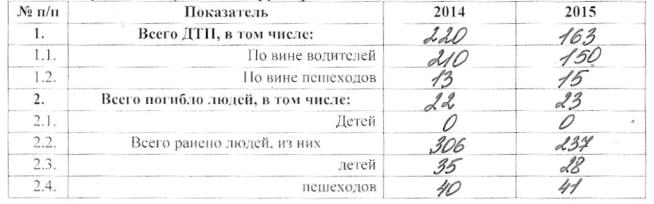 Приложение 2. Ответ МРЭО ГИБДД №11 ГУ МВД России по СПб и ЛО о количестве автотранспортных средств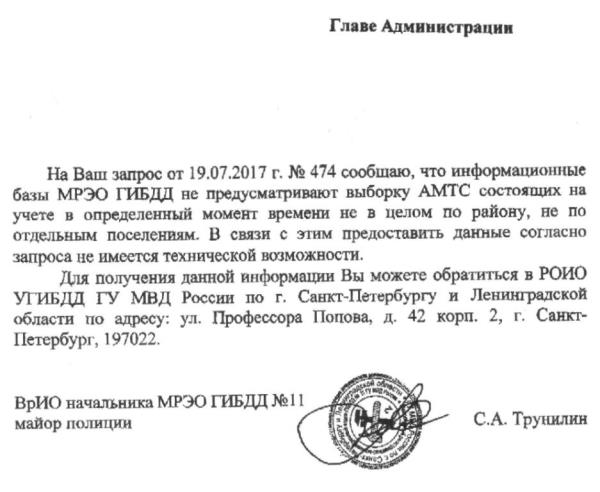 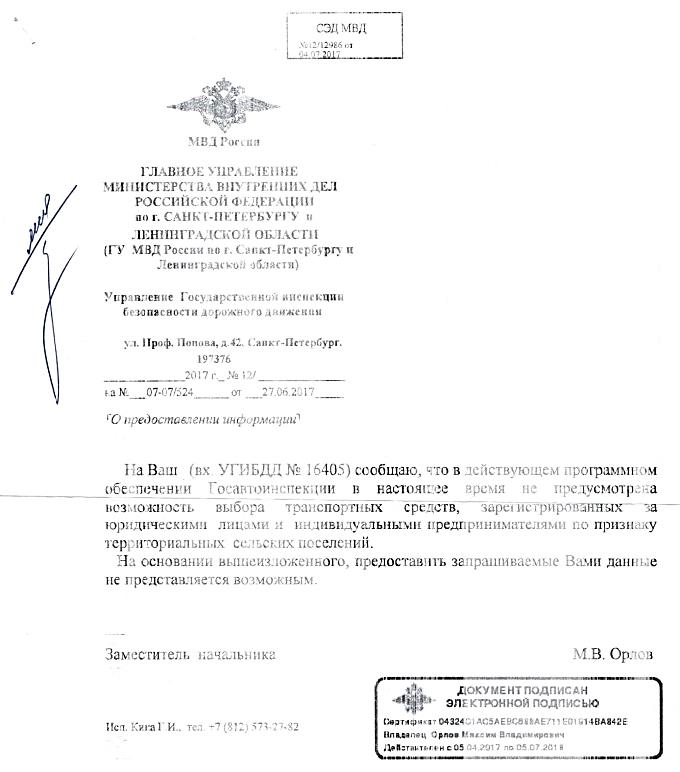 Приложение №3. Карты движения транспортных средств от организаций и предприятий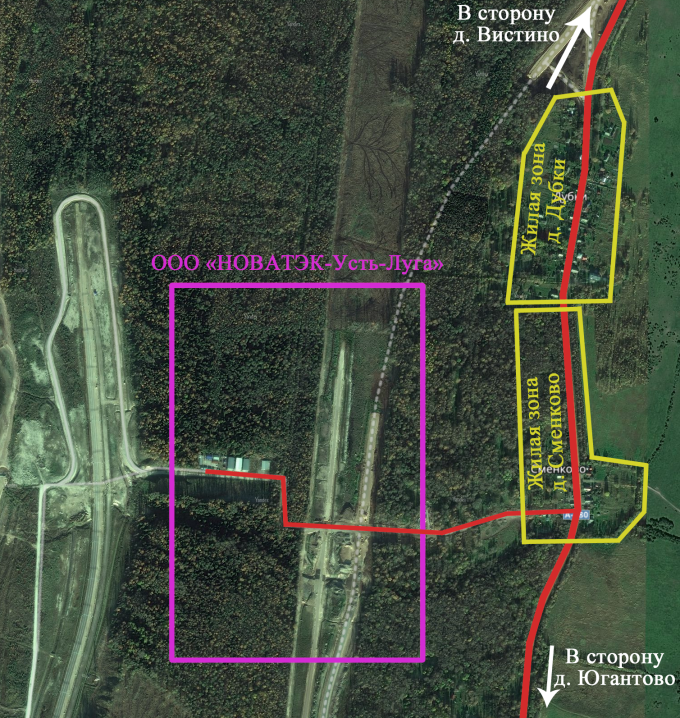 Приложение №4. Тротуарная сеть. Существующее положение и перспектива развития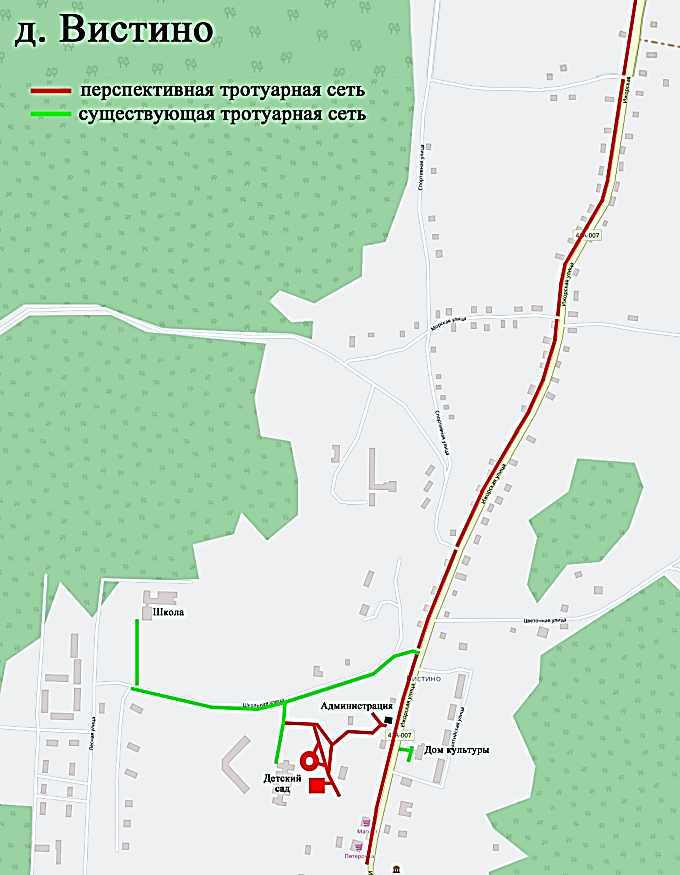 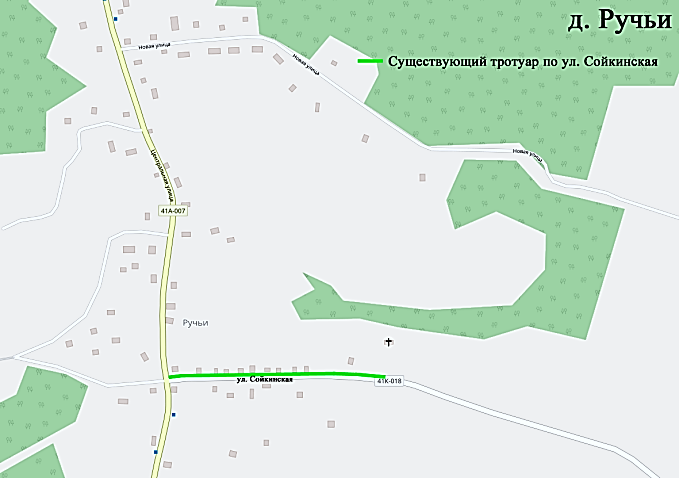 Приложение №5. Прочие объекты транспортной инфраструктуры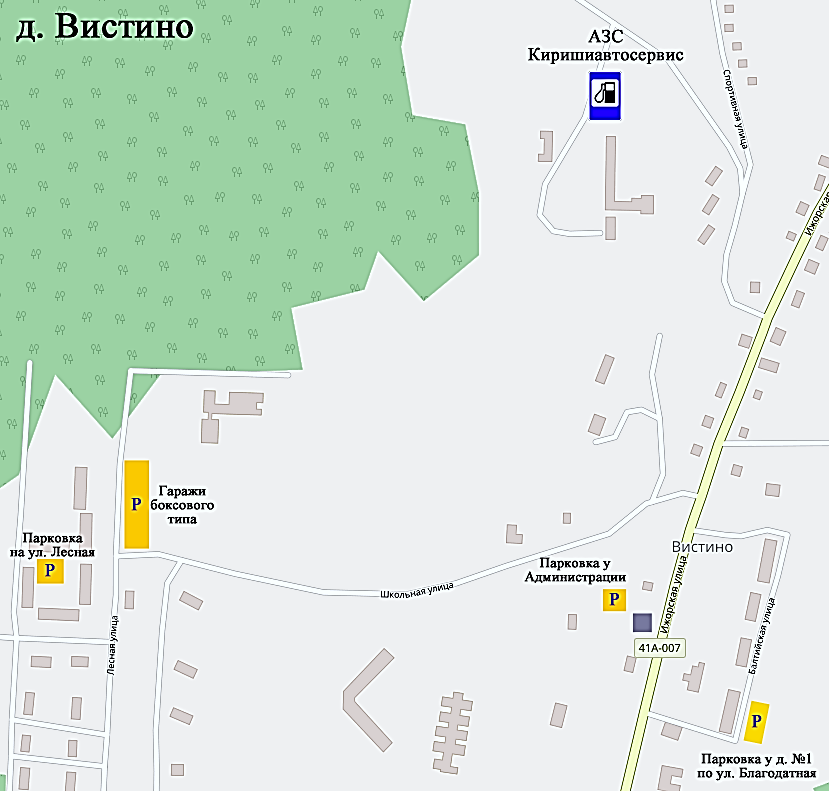 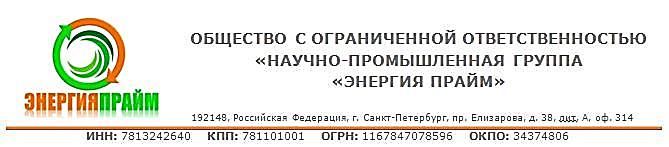 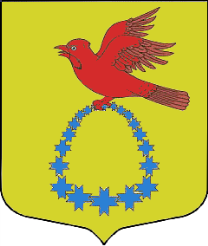 ПРОГРАММАКОМПЛЕКСНОГО РАЗВИТИЯ СОЦИАЛЬНОЙ ИНФРАСТРУКТУРЫ МУНИЦИПАЛЬНОГО ОБРАЗОВАНИЯ «ВИСТИНСКОЕ СЕЛЬСКОЕ ПОСЕЛЕНИЕ» МУНИЦИПАЛЬНОГО ОБРАЗОВАНИЯ «КИНГИСЕППСКИЙ МУНИЦИПАЛЬНЫЙ РАЙОН» ЛЕНИНГРАДСКОЙ ОБЛАСТИНА ПЕРИОД 2017-2021 ГОДЫ И НА ПЕРСПЕКТИВУ ДО 2035 ГОДАРазработчик:Генеральный директорООО «НПГ «ЭНЕРГИЯ ПРАЙМ»__________________/                                 /г. Санкт-Петербург,2017 годПРОГРАММАКОМПЛЕКСНОГО РАЗВИТИЯ СОЦИАЛЬНОЙ ИНФРАСТРУКТУРЫ МУНИЦИПАЛЬНОГО ОБРАЗОВАНИЯ «ВИСТИНСКОЕ СЕЛЬСКОЕ ПОСЕЛЕНИЕ» МУНИЦИПАЛЬНОГО ОБРАЗОВАНИЯ «КИНГИСЕППСКИЙ МУНИЦИПАЛЬНЫЙ РАЙОН» ЛЕНИНГРАДСКОЙ ОБЛАСТИНА ПЕРИОД 2017-2021 ГОДЫ И НА ПЕРСПЕКТИВУ ДО 2035 ГОДАг. Санкт-Петербург,2017 годНаименование ПрограммыПрограмма комплексного развития транспортной инфраструктуры муниципального образования «Вистинское сельское поселение» муниципального образования «Кингисеппский муниципальный район» Ленинградской области на период 2017-2021 годы и на перспективу до 2035 года (далее Программа).Основание для разработки Программы«Градостроительный кодекс Российской Федерации» от 29.12.2004 № 190-ФЗ;Устав муниципального образования «Вистинское сельское поселение» муниципального образования «Кингисеппский муниципальный район» Ленинградской области;Постановление Правительства РФ от 25 декабря 2015 г. № 1440 “Об утверждении требований к программам комплексного развития транспортной инфраструктуры поселений, городских округов”.Заказчик ПрограммыАдминистрация муниципального образования «Вистинское сельское поселение» муниципального образования «Кингисеппский муниципальный район» Ленинградской областиРазработчик ПрограммыООО «Научно-Промышленная Группа «ЭНЕРГИЯ ПРАЙМ»Юридический адрес:192148, Российская Федерация, г. Санкт-Петербург, пр. Елизарова, д. 38, лит. А, оф. 314.Контакты:8 (812) 988-50-23, ENERGIYA-PRIME@yandex.ru8 (812) 987-40-23, Xpert.2012@yandex.ruЦели и задачи ПрограммыПрограмма должна обеспечивать:безопасность, качество и эффективность транспортного обслуживания населения, а также юридических лиц и индивидуальных предпринимателей, осуществляющих экономическую деятельность (далее - субъекты экономической деятельности), на территории поселения;доступность объектов транспортной инфраструктуры для населения и субъектов экономической деятельности в соответствии с нормативами градостроительного проектирования поселения;развитие транспортной инфраструктуры в соответствии с потребностями населения в передвижении, субъектов экономической деятельности - в перевозке пассажиров и грузов на территории поселения (далее - транспортный спрос);развитие транспортной инфраструктуры, сбалансированное с градостроительной деятельностью в поселении;условия для управления транспортным спросом;создание приоритетных условий для обеспечения безопасности жизни и здоровья участников дорожного движения по отношению к экономическим результатам хозяйственной деятельности;создание приоритетных условий движения транспортных средств общего пользования по отношению к иным транспортным средствам;условия для пешеходного и велосипедного передвижения населения;эффективность функционирования действующей транспортной инфраструктуры.Целевые показатели развития транспортной инфраструктурыснижение удельного веса дорог, нуждающихся в капитальном ремонте (реконструкции), с 90% в 2017 году до 10% в 2035 году;к 2035 году строительство улиц местного значения не планируется;увеличение количества автозаправочных станций к 2035 году – 3 ед.;увеличение протяженности тротуарной сети к 2035 году – 3,21 км.увеличение количества стоянок длительного времени – 7 ед.Укрупненное описание запланированных мероприятийРазработка проектно-сметной документации;Строительство дорог;Приобретение материалов и ремонт дорог.Сроки и этапы реализации ПрограммыПрограмма разрабатывается на срок не менее 10 лет и не более чем на срок действия генерального плана поселения.Сроки реализации Программы: 2017-2035 годы, в том числе по этапам реализации:1 этап: 2017 – 2021 годы;2 этап: 2022 – 2026 годы;3 этап: 2027 – 2031 годы;4 этап: 2032 – 2035 годы.Объемы и источники финансирования ПрограммыОбщий объем финансирования программных мероприятий за период 2017-2035 гг. составляет 730 974,58 тыс. рублей, в том числе по годам:2017 год – 0,00 рублей;2018 год – 6 799,65 тыс. рублей;2019 год – 26 422,92 тыс. рублей;2020 год – 30 949,30 тыс. рублей;2021 год – 74 076,80 тыс. рублей;С 2022 по 2026 годы – 184 811,0 тыс. рублей;С 2027 по 2031 годы – 223 231,48 тыс. рублей;С 2032 по 2035 годы – 186 983,43 тыс. рублей.К источникам финансирования программных мероприятий относятся:бюджет Ленинградской области;бюджет муниципального образования «Вистинское сельское поселение»;прочие источники финансирования, включая средства инвесторов.Таким образом, финансирование Программы составляет 730 974,58 тыс. рублей, в том числе за счет:бюджет Ленинградской области – 132 936,42 тыс. руб.;бюджет муниципального образования «Вистинское сельское поселение» – 495 538,16 тыс. руб.;прочие источники финансирования – 102 500,0 тыс. руб.Объемы финансирования по проектам Программы носят прогнозный характер и подлежат ежегодному уточнению, исходя из возможностей бюджетов различных уровней и степени реализации мероприятий.Для определения объемов финансирования используются следующие нормативные документы:НЦС81-02-08-2017 Укрупненные нормативы цены строительства. Сборник №08. Автомобильные дороги;Территориальные единичные расценки на ремонтно-строительные работы ТЕРр-2001 СПб;Справочник базовых цен на проектные работы для строительства "Автомобильные дороги общего пользования".Ожидаемые результаты реализации ПрограммыК концу реализации Программы:повышение качества и эффективности транспортного обслуживания населения, а также юридических лиц и индивидуальных предпринимателей, осуществляющих экономическую деятельность на территории поселения;увеличение уровня доступности объектов транспортной инфраструктуры для населения и субъектов экономической деятельности в соответствии с нормативами градостроительного проектирования поселения;повышение надежности системы транспортной инфраструктуры поселения.№п/пНаселенный пунктРасстояние до административного центра поселения, км1ВистиноДеревня, административный центр2Валяницыдеревня3Глинкидеревня4Горкидеревня5Дубкидеревня6Залесьедеревня7Косколоводеревня8Кошкинодеревня9Красная Горкадеревня10Логидеревня11Логипоселок12Мишинодеревня13Новое Гарколоводеревня14Пахомовкадеревня15Ручьидеревня16Слободкадеревня17Сменководеревня18Старое Гарколоводеревня19ЮгантоводеревняГод2008200920102011201220132014201520162017Численность населения1891187218261757172017321741171917001694№Наименование населенного пункта20171Вистино8842Валяницы593Глинки364Горки695Дубки286Залесье397Косколово328Кошкино19Красная Горка1110д.Логи6811пос.Логи1312Мишино2113Новое Гарколово414Пахомовка3615Ручьи29116Слободка2717Сменково818Старое Гарколово1219Югантово55Всего1694№п/пНаселенный пунктЖилищный фонддер. Валяницы2,21дер. Вистино29,87дер. Глинки1,97дер. Горки4,18дер. Дубки0,67дер. Залесье1,58дер. Косколово0,43дер. Кошкино0,12дер. Красная Горка0,35дер. Логи3,39пос. Логи0,51дер. Мишино0,79дер. Новое Гарколово0,16дер. Пахомовка1,58дер. Ручьи12,53дер. Слободка1,34дер. Сменково0,12дер. Старое Гарколово0,51дер. Югантово2,48Итого64,77№ п/пНазвание улицыОбщая протяженность, мПокрытиеПокрытиеПокрытиеПримечание№ п/пНазвание улицыОбщая протяженность, мАсфальтобетонноеГрунтПесчано-гравийноеПримечаниедеревня Валяницыдеревня Валяницыдеревня Валяницыдеревня Валяницыдеревня Валяницыдеревня Валяницыдеревня ВаляницыФинская700700От дома №1 до дома №16Сосновая600600От дома №1 до дома №31Всего13001300деревня Вистинодеревня Вистинодеревня Вистинодеревня Вистинодеревня Вистинодеревня Вистинодеревня ВистиноСолнечная350-350От дома №1 до дома №31Якорная400-400От дома №2 до дома №20Лесная (четная)400-400От дома №2 до дома №12Лесная (нечётная)700500200От дома №1 до дома №17Школьная700450-От дома №1 до пересечения с ул. ЛеснаяКронштадтская700-700От дома №1 до дома №6Спортивная950-950От дома №1 до пересечения с ул. Дачнаяпер. Школьный450250200От дома №2 до дома №6Цветочная600-600От дома №1 до дома №13Дачная450-300От дома №2 до дома №20Морская500-500От дома №2 до пересечения с ул. ПредпортоваяРадужная700-700От дома №1 до пересечения с ул. ЦветочнаяБалтийская450450От дома №1 до дома №7Ижорская440440От трассы А-121 до подстанции №292Всего779012006590деревня Глинкидеревня Глинкидеревня Глинкидеревня Глинкидеревня Глинкидеревня Глинкидеревня ГлинкиПредседателя Фёдорова850850От дома №1 до дома №39Криворучьевская750750От дома №1 до дома №26Всего16001600деревня Горкидеревня Горкидеревня Горкидеревня Горкидеревня Горкидеревня Горкидеревня ГоркиМатросская800400400От дома №1 до пересечения с ул. пр.ФедороваГамоловская700700От дома №1 до дома №26Клубная300300От дома №1 до пересечения с ул. пр.ФедороваАлександровская450450От дома №1 до дома №18Всего22504001850деревня Дубкидеревня Дубкидеревня Дубкидеревня Дубкидеревня Дубкидеревня Дубкидеревня ДубкиБез названия100100От пересечения с А-121 до дома №16Всего100100деревня Залесьедеревня Залесьедеревня Залесьедеревня Залесьедеревня Залесьедеревня Залесьедеревня ЗалесьеЮжная350350От дома №1 до дома №11Северная400400От дома №1 до дома №10Песочная300300От дома №1 до дома №16Переулок Луговой170170От дома №1 до дома №8Всего12201220деревня Косколоводеревня Косколоводеревня Косколоводеревня Косколоводеревня Косколоводеревня Косколоводеревня КосколовоЦентральная10001000От дома №1 до дома №32Дачная130130От дома №1 до дома №10Береговая550550От дома №1 до дома №38Корбия220220От дома №1 до дома №12Елисеевская700700От дома №2 до дома №29Лесная380380От дома №1 до дома №10Речная790790От дома №1 до дома №30Портовая300300От дома №1/12 до дома №24Тихая150150От дома №1 до дома №6Всего42204220деревня Кошкинодеревня Кошкинодеревня Кошкинодеревня Кошкинодеревня Кошкинодеревня Кошкинодеревня КошкиноБез названия540540От дома №1 до дома №19Всего540540деревня Красная Горкадеревня Красная Горкадеревня Красная Горкадеревня Красная Горкадеревня Красная Горкадеревня Красная Горкадеревня Красная ГоркаБез названия430430От дома №1 до дома №13Всего430430деревня Логидеревня Логидеревня Логидеревня Логидеревня Логидеревня Логидеревня ЛогиРужевская980980От дома №1 до дома №50Репинская270270От дома №1 до дома №14Всего12501250посёлок Логипосёлок Логипосёлок Логипосёлок Логипосёлок Логипосёлок Логипосёлок ЛогиПрибрежная450250200От дома №1 до дома №6Садовая200200От дома №1 до дома №12Всего650250400деревня Мишинодеревня Мишинодеревня Мишинодеревня Мишинодеревня Мишинодеревня Мишинодеревня МишиноСуйдинская10001000От дома №1 до дома №36пер. Ракетный270270От дома №1 до дома №14Всего12701270деревня Новое Гарколоводеревня Новое Гарколоводеревня Новое Гарколоводеревня Новое Гарколоводеревня Новое Гарколоводеревня Новое Гарколоводеревня Новое ГарколовоЛовколовская650650От дома №1 до дома №9Верхняя500500От дома №1 до дома №23пер. Речной130130От дома №1 до дома №8Кленовая650650От дома №1 до дома №22Всего19301930деревня Пахомовкадеревня Пахомовкадеревня Пахомовкадеревня Пахомовкадеревня Пахомовкадеревня Пахомовкадеревня ПахомовкаВодский конец10001000От дома №1 до дома №50Андреевшина11001100От дома №1 до дома №28переулок Шведский180180От дома №1 до дома №12Всего23802380деревня Ручьидеревня Ручьидеревня Ручьидеревня Ручьидеревня Ручьидеревня Ручьидеревня РучьиСадовая330330От дома №1/21 до дома №18Сойкинская550550От дома №1 до дома №8пер. Молодёжный200200От дома №1 до дома №3пер. Сосновый200200От дома №1 до дома №5пер. Ольховый200200От дома №1 до дома №8пр. Рябиновый200200От дома №1 до дома №12Новая450450От дома №1 до дома №24Пахомовская380380От дома №1 до дома №15Берёзовая450450От дома №1 до дома №6Полевая250250От дома №1 до дома №6пер. Сойкинский200200От дома №1 до дома №8Всего34104502960деревня Слободкадеревня Слободкадеревня Слободкадеревня Слободкадеревня Слободкадеревня Слободкадеревня СлободкаРыбацкая630630От дома №1 до дома №20Каштановая530530От дома №1 до дома №36пер. Малый320320От дома №1 до дома №6Всего14801480Деревня СменковоДеревня СменковоДеревня СменковоДеревня СменковоДеревня СменковоДеревня СменковоДеревня СменковоЯсеневая150150От дома №1Б до дома №1АВсего150150деревня Старое Гарколоводеревня Старое Гарколоводеревня Старое Гарколоводеревня Старое Гарколоводеревня Старое Гарколоводеревня Старое Гарколоводеревня Старое ГарколовоДибича170170От дома №1 до дома №11Сиреневая760760От дома №1 до дома №27Пограничная650650От дома №1/9 до дома №15пер. Заречный240240От дома №1/13 до дома №5пер. Прибрежный440440От дома №1 до дома №9Всего22602260деревня Югантоводеревня Югантоводеревня Югантоводеревня Югантоводеревня Югантоводеревня Югантоводеревня ЮгантовоКолхозная320320От дома №1/10 до дома №14Белореченская260260От дома №1 до дома №10пер. Тополиный220220От дома №2/24 до дома №6Всего800800ИТОГО:34230230031930№ п/пТип покрытияПротяженность, мДолевой состав,%Асфальтобетонное23006,7%Смешанное(асфальтобетонное / железобетонное)ЖелезобетонноеГрунтовое (неусовершенствованное)3193093,3%Песчано-гравийноеИТОГО34230100%№ п/пТип2016Общее количество транспортных средств (легковые)373№ п/пТип2016Общая численность населения МО, тыс. чел.1,694Количество автомобилей у населения, ед.373Уровень автомобилизации населения, ед./1000 чел.220№ п/пПоказательКоличественный показатель по Кингисеппскому районуКоличественный показатель по МО «Вистинское сельское поселение»Всего ДТП, в том числе:1632По вине водителей1502По вине пешеходов150Всего погибло людей, в том числе:230Детей00Ранено2370Из них детей280Пешеходов411НаименованиеВеличинаКоэффициент, зависящий от стратификации атмосферы160Коэффициент рельефа местности1,0Средняя максимальная температура наружного воздуха наиболее жаркого месяца года, °С21,1Средняя температура наружного воздуха наиболее холодного месяца года, °С-7,8Среднегодовая роза ветров, %С9СВ11В8ЮВ9Ю14ЮЗ25З15СЗ9Штиль4Скорость ветра (по средним многолетним данным), повторяемость, превышения которой составляет 5 %, м/с7,0№ п/пТип н.п.Название н.п.Первая очередьРасчетный срок№ п/пТип н.п.Название н.п.тыс. чел.тыс. чел.1дер.Валяницы0,3005,3702дер.Вистино1,3651,5003дер.Глинки0,0450,1104дер.Горки0,0950,3555дер.Дубки0,0300,2806дер.Залесье0,0350,1357дер.Косколово0,1500,1508дер.Кошкино0,0300,0359дер.Красная Горка0,0100,01010дер.Логи0,0750,10011пос.Логи0,3650,46512дер.Мишино0,0200,23013дер.Новое Гарколово0,0050,13014дер.Пахомовка0,0353,80015дер.Ручьи1,9652,41016дер.Слободка0,1650,05017дер.Сменково0,1500,07018дер.Старое Гарколово0,1001,92019дер.Югантово0,0600,180ИтогоИтогоИтого5,00017,300№ п/пОчередностьВсегоПостоянно проживающиеСезонно проживающие1Первая очередь8,55,03,52Расчетный срок37,617,321,3Из общей численности население в возрасте:Первая очередьПервая очередьРасчетный срокРасчетный срокИз общей численности население в возрасте:тыс. чел.в %тыс. чел.в %моложе трудоспособного0,612,0%3,017,3%трудоспособном3,672,0%12,069,4%старше трудоспособного0,816,0%2,313,3%ИТОГО5100,0%17,3100,0%Наименование показателяВариант 1Вариант 2Основные инвестиционные проекты на территории МО «Вистинское сельское поселение»развитие Морского порта «Усть-Луга»;строительство морских терминалов ОАО «АВРОРА»;размещение в южной части поселения Индустриальной зоны с предприятиями 1-5 классов опасности;строительство морских терминалов ЗАО «Северо-Западный морской порт»  в районе деревень Старое и Новое Гарколово;размещение промышленных и коммунально-складских зон на территориях восточнее дер. Слободка, дер. Югантово, дер. Вистино, дер. Пахомовка, дер. Горки, дер. Глинки и севернее дер. Дубки и дер. Логи;размещение объектов Балтийской трубопроводной системыстроительство международного грузового аэропортастроительство производства аммиака и карбамидаразвитие Морского порта «Усть-Луга»;строительство морских терминалов ОАО «АВРОРА»;размещение в южной части поселения Индустриальной зоны с предприятиями 1-5 классов опасности;размещение промышленных и коммунально-складских зон на территориях восточнее дер. Слободка, дер. Югантово, дер. Вистино, дер. Пахомовка, дер. Горки, дер. Глинки и севернее дер. Дубки и дер. Логи;размещение объектов Балтийской трубопроводной системы.Территории для размещения  объектов отдыха и рекреацииюжнее дер. Пахомовка;территория побережья напротив пос. Логи;территория побережья напротив дер. Вистиноюжнее дер. Пахомовка;мыс Колганпя;территория побережья напротив дер. Вистино;северное побережье поселения у деревень Новое и Старое ГарколовоОсобенности развития транспортной инфраструктурыСтроительство автомобильной дороги федерального значения для транспортного обеспечения Морского порта «Усть-Луга»Строительство железной дороги и сопутствующей инфраструктуры для транспортного обеспечения Морского порта «Усть-Луга»Строительство железной дороги для транспортного обеспечения Индустриальной зоны с предприятиями 1-5 классов опасностиСтроительство автомобильной дороги регионального значения для транспортного обеспечения новых терминалов ОАО «АВРОРА» и ЗАО «Северо-Западный морской порт» в районе деревень Старое и Новое ГарколовоСтроительство железной дороги и сопутствующей инфраструктуры  для транспортного обеспечения новых терминалов ОАО «АВРОРА» и ЗАО «Северо-Западный морской порт» и в районе деревень Старое и Новое ГарколовоСтроительство автомобильной дороги федерального значения для транспортного обеспечения Морского порта «Усть-Луга»Строительство железной дороги и сопутствующей инфраструктуры для транспортного обеспечения Морского порта «Усть-Луга»Строительство железной дороги для транспортного обеспечения Индустриальной зоны с предприятиями 1-5 классов опасностиСтроительство автомобильной дороги регионального значения для транспортного обеспечения новых терминалов ОАО «АВРОРА»Строительство железной дороги и сопутствующей инфраструктуры  для транспортного обеспечения новых терминалов ОАО «АВРОРА» вдоль побережья.Особенности развития инженерной инфраструктурыСтроительство водовода от водозаборных сооружение на р. Луга для водоснабжения населения;Строительство новых котельных;Необходимость решения вопроса инженерного обеспечения терминалов ОАО «АВРОРА» и ЗАО «Северо-Западный морской порт» в районе деревень Старое и Новое Гарколово;Необходимость решения вопроса инженерного обеспечения новых промышленных и коммунально-складских зон на территории поселенияСтроительство водовода от водозаборных сооружение на р. Луга для водоснабжения населения;Строительство новых котельных;Необходимость решения вопроса инженерного обеспечения терминала ОАО «АВРОРА»;Необходимость решения вопроса инженерного обеспечения новых промышленных и коммунально-складских зон на территории поселения№п/пМероприятия и объекты территориального планированияХарактеристика объекта территориального планированияТерритория планирования мероприятийОчередность1Выдача земельных участков, подлежащих однократному безвозмездному предоставлению льготным категориям гражданв восточной, юго-восточной и южной частях д. Глинкипервая очередь2Выдача земельных участков, подлежащих однократному безвозмездному предоставлению льготным категориям гражданв восточной, юго-восточной и южной частях д. Горкипервая очередь3Выдача земельных участков, подлежащих однократному безвозмездному предоставлению льготным категориям гражданв западной части д. Логипервая очередь4Выдача земельных участков, подлежащих однократному безвозмездному предоставлению льготным категориям гражданв д. Валяницы (западнее а/д А-121)первая очередь5Выдача земельных участков, подлежащих однократному безвозмездному предоставлению льготным категориям гражданв северо-западной части деревни Пахомовка.первая очередь№п.п.Тип населенного пунктаНазваниеусадебная застройкаусадебная застройкаблокированная застройкаблокированная застройказастройка средней этажностизастройка средней этажностиИтого№п.п.Тип населенного пунктаНазвание1 очередьР. срок1 очередьр. срок1 очередьр. срокИтого1дер.Валяницы5,534,055,094,52дер.Вистино3,43,05,511,93дер.Глинки2,92,94дер.Горки12,212,25дер.Дубки0,312,112,46дер.Залесье4,64,67дер.Косколово5,35,38дер.Кошкино0,61,42,09дер.Красная Горка0,010дер.Логи1,21,211пос.Логи5,520,425,912дер.Мишино9,79,713дер.Новое Гарколово5,85,814дер.Пахомовка97,617,01,5116,115дер.Ручьи7,428,014,227,176,716дер.Слободка2,90,93,817дер.Сменково3,23,16,318дер.Старое Гарколово1,955,957,819дер.Югантово5,95,9--Итого32,6299,114,244,13,062,0--Общий итог331,758,365,0455,0№ п.п.Тип н.п.Название н.п.Сущ. жил. фондСуществующий сохраняемыйСуществующий сохраняемыйПроектируемый жилищный фондПроектируемый жилищный фондПроектируемый жилищный фондПроектируемый жилищный фондПроектируемый жилищный фондПроектируемый жилищный фондИтого к сроку 1 очередиИтого к расчетному сроку№ п.п.Тип н.п.Название н.п.Сущ. жил. фондСуществующий сохраняемыйСуществующий сохраняемыйусадебная застройкаусадебная застройкаблокированная застройкаблокированная застройказастройка средней этажностизастройка средней этажностиИтого к сроку 1 очередиИтого к расчетному сроку№ п.п.Тип н.п.Название н.п.Сущ. жил. фонд1 очередьр.срок1 очередьр.срок1 очередьр.срок1 очередьр.срокИтого к сроку 1 очередиИтого к расчетному сроку1дер.Валяницы2,22,01,98,834,0165,010,8200,92дер.Вистино40,038,034,03,412,016,550,053,93дер.Глинки2,01,81,72,91,84,64дер.Горки4,23,83,512,23,815,75дер.Дубки0,70,60,60,512,11,112,76дер.Залесье1,61,41,34,61,45,97дер.Косколово0,40,40,48,58,98,98дер.Кошкино0,10,10,11,01,41,11,59дер.Красная Горка0,40,30,30,30,310дер.Логи3,43,02,91,23,04,111пос.Логи0,50,50,48,820,49,320,812дер.Мишино0,80,70,79,70,710,413дер.Новое Гарколово0,20,10,15,80,15,914дер.Пахомовка1,61,41,397,638,14,51,4141,515дер.Ручьи12,511,310,611,828,041,460,764,599,416дер.Слободка1,31,21,14,60,95,82,017дер.Сменково0,10,10,15,13,15,23,218дер.Старое Гарколово0,50,50,43,055,93,556,319дер.Югантово2,52,22,15,92,28,0--Итого74,969,463,752,2299,141,498,812,0186,0175,0647,5№ п.п.Тип н.п.Название н.п.В сущ. жил. фондеВ существующем сохраняемомВ существующем сохраняемомВ проектируемом жилищном фондеВ проектируемом жилищном фондеВ проектируемом жилищном фондеВ проектируемом жилищном фондеВ проектируемом жилищном фондеВ проектируемом жилищном фондеИтого к сроку 1 очередиИтого к расчетному сроку№ п.п.Тип н.п.Название н.п.В сущ. жил. фондеВ существующем сохраняемомВ существующем сохраняемомусадебная застройкаусадебная застройкаблокированная застройкаблокированная застройказастройка средней этажностизастройка средней этажностиИтого к сроку 1 очередиИтого к расчетному сроку№ п.п.Тип н.п.Название н.п.В сущ. жил. фонде1 оч.р.срок1 оч.р.срок1 оч.р.срок1 оч.р.срокИтого к сроку 1 очередиИтого к расчетному сроку1.дер.Валяницы0,0560,0000,0000,3000,7564,6140,3005,3702.дер.Вистино1,0051,0000,9000,0760,3650,5241,3651,5003.дер.Глинки0,0500,0000,0000,0450,1100,0450,1104.дер.Горки0,1060,0950,1000,2550,0950,3555.дер.Дубки0,0170,0000,0000,0300,2800,0300,2806.дер.Залесье0,0400,0000,0000,0350,1350,0350,1357.дер.Косколово0,0110,0000,0000,1500,1500,1500,1508.дер.Кошкино0,0030,0000,0000,0300,0350,0300,0359.дер.Красная Горка0,0090,0000,0000,0100,0100,0100,01010.дер.Логи0,0860,0750,0500,0500,0750,10011.пос.Логи0,0130,0000,0000,3650,4650,3650,46512.дер.Мишино0,0200,0000,0000,0200,2300,0200,23013.дер.Новое Гарколово0,0040,0000,0000,0050,1300,0050,13014.дер.Пахомовка0,0400,0000,0000,0352,6860,9520,1620,0353,80015.дер.Ручьи0,3180,3000,3000,3000,5901,3651,5201,9652,41016.дер.Слободка0,0340,0000,0000,1650,0500,1650,05017.дер.Сменково0,0030,0000,0000,1500,0700,1500,07018.дер.Старое Гарколово0,0130,0000,0000,1001,9200,1001,92019.дер.Югантово0,0630,0600,0490,1310,0600,180--Итого1,8911,7001,6001,5007,8291,3572,4700,4145,4075,00017,300№п.п.Наименование учрежденияЕдиницы измеренияФактическая вместимостьФактическая обеспеченность на 1000 чел.Норматив обеспеченности (на тыс.чел.)Уровень обеспеченности(%)Потребность нарасчетный срокНовое строительствоПлощадь земельных участков для нового строительства (га)Учреждения, находящиеся в ведении муниципального районаОбъекты учебно-образовательного назначения- Дошкольные образовательные учреждениямест1608460140%10388783,1Школы, гимназии, лицеи (учреждения начального и основого общего и среднего (полного)  общего образования-)мест360189109174%188615267,6Учреждения дополнительного образованиямест0010% от числа учащихся школ0%1891890,5ЗдравоохранениеБольницыкоек31,613,4710%2332302,4Амбулаторно-поликлиничесие учреждения (поликлиники)посещений в смену301618,1587%3142840,4Станции скоромй медицинской помощиавтомобиль000,10%220,1Аптекаобъект000,10%22встроенноеСоциальное обслуживание населения00Детские домамест0030%52521Дома-интернаты для престарелыхмест0030%52521Учреждения, находящиеся в ведении поселенияКультурное обслуживаниеБиблиотекикнижный фонд тыс. экз.19,8107,5139%130110-Клубные учреждениямест40021180263%1384984Кинотеатрымест00350%606606Учреждения молодежной политикикв.м.00250%433433Музеиобъект1010%11-Физическая культура и спортСпортивные залытыс.кв.м.0,100,3515%66-Плоскостные сооружениятыс.кв.м0,201,955%3434-Бассейныкв.м. зеркала воды00750%247524751,30Бытовые услугиГостиницымест130689760%3382080,5Баниместн.д.-7-121121-Торговля и общественное питаниеТорговлятыс.кв.м.0,8421,05486,687%18,317,5-Предприятия общественного питаниямест804240105%15041424-Ритуальные услугиКладбищага21,511,30,2447,24,21,51,5№ п/пНаименование автодорогиПротяженность в пределах МО, кмТехническая категорияТип покрытия1А-180 «Нарва» Санкт-Петербург – граница с Эстонской Республикой11,4IIIусовершенствованный асфальтобетон2Санкт-Петербург – Ручьи (А-121)23,6III-IVусовершенствованный асфальтобетон3Копорье – Ручьи15,0IVусовершенствованный асфальтобетон4Вистино – Пахомовка2,2Vпереходный из щебня и гравияСелитебные зоныПоселковая дорога, кмПоселковая дорога, кмГлавные улицы, кмГлавные улицы, кмУлицы в жилой застройке, кмУлицы в жилой застройке, кмСелитебные зонысущ.проект.сущ.проект.сущ.проект.Косколово0,70,71,41,41,31,9Слободка – Дубки5,45,42,85,01,74,5Вистино – Ручьи – Логи – Валяницы6,09,39,424,66,143,8Старое Гарколово – Новое Гарколово2,42,40,71,21,72,4Итого14,517,813,532,210,852,6Промышленные зоныМагистральные улицы, кмУлицы и дороги научно-производственных, промышленных и коммунально-складских районов, кмЮжная промышленная зона13,925,3Северная промышленная зона12,033,4Итого25,958,7Селитебные зоныНаселение (расчетный срок), чел.из них проживающих в зонах многоэтажной застройкиКоличество личных автомобилей в зонах многоэтажной застройкиТребуется мест на платных стоянкахПлощадь участков для платных стоянок, гаКосколово9----Слободка – Дубки860----Вистино – Ручьи – Пахомовка – Валяницы143785407193013503,3Старое Гарколово – Новое Гарколово2050----Итого172977422651853,3Селитебные зоныНаселение (расчетный срок), чел.Количество личных автомобилей (расчетный срок)Количество колонокКоличество станцийПлощадь земельных участков под АЗС, гаКосколово9331 (сущ.)1,0Слободка – Дубки86030131 (сущ.)1,0Вистино – Ручьи – Логи14378503331 (проект)0,4Старое Гарколово – Новое Гарколово205071811 (проект)0,2Итого172976055731,6№ п/пПоказательI ЭТАПI ЭТАПI ЭТАПI ЭТАПI ЭТАПII ЭТАПIII ЭТАПIV ЭТАП№ п/пПоказатель201720182019202020212022-20262027-20312032-2035Численность населения МО, тыс. чел.1,6941,7201,8562,1892,5825,66010,52917,300Количество автомобилей у населения, ед.373461549636724249942756050Уровень автомобилизации населения, ед./1000 чел.220268296291280442406350№ п/пПоказательI ЭТАПI ЭТАПI ЭТАПI ЭТАПI ЭТАПII ЭТАПIII ЭТАПIV ЭТАП№ п/пПоказатель201720182019202020212022-20262027-20312032-2035Количество автомобилей у населения, ед.373461549636724249942756050Количество аварий, ед.21324101723Количество аварий с участием людей, ед.00211248Наименование целевого показателяЕд. изм.I ЭТАПI ЭТАПI ЭТАПI ЭТАПI ЭТАПII ЭТАПIII ЭТАПIV ЭТАПНаименование целевого показателяЕд. изм.201720182019202020212022-20262027-20312032-2035Численность населения МОтыс. чел.1,6941,7201,8562,1892,5825,66010,52917,300Количество автомобилей у населенияед.373461549636724249942756050Уровень автомобилизации населенияед./1000 чел.220268296291280442406350Количество ДТП, произошедших на территории поселенияед.21324101723Индекс нового строительства%00000000Удельный вес дорог, нуждающихся в капитальном ремонте (реконструкции)%9085807570603020Прирост протяженности дорогкм00000000Общая протяженность улично-дорожной сети и дорог местного значениякм34,2334,2334,2334,2334,2334,2334,2334,23Доля протяженности автомобильных дорог общего пользования местного значения, не отвечающих нормативным требованиям, в общей протяженности автомобильных дорог общего пользования местного значения%8075706560453015Обеспеченность постоянной круглогодичной связью с сетью автомобильных дорог общего пользования по дорогам с твердым покрытием%100100100100100100100100Протяженность пешеходных дорожеккм1,111,113,213,213,213,213,213,21Протяженность велосипедных дорожеккм0,00,00,00,00,00,00,00,0Обеспечение транспортного обслуживания населения%5050505060657580Количество путепроводов, многоуровневых развязокшт.00000000Количество автозаправочных станцийшт.11112333Количество пристанейшт.00000000Количество баз-стоянок маломерного флоташт.00000000Количество автомобильных стоянок длительного временишт.33345567Количество капитально отремонтированных искусственных сооружений (мостов)шт.00000000№ п/пНаименование инвестиционного проектаТехнические параметры проектаСрок реализации проектаФинансовые затраты, в тыс. руб.Финансовые затраты, в тыс. руб.Финансовые затраты, в тыс. руб.Финансовые затраты, в тыс. руб.Финансовые затраты, в тыс. руб.Примечание№ п/пНаименование инвестиционного проектаТехнические параметры проектаСрок реализации проектаВСЕГОв том числе:в том числе:в том числе:в том числе:Примечание№ п/пНаименование инвестиционного проектаТехнические параметры проектаСрок реализации проектаВСЕГОМестный бюджетРайонный бюджетОбластной бюджетИные источники ПримечаниеМЕРОПРИЯТИЯ ПО РАЗВИТИЮ ТРАНСПОРТНОЙ ИНФРАСТРУКТУРЫ ПО ВИДАМ ТРАНСПОРТАМЕРОПРИЯТИЯ ПО РАЗВИТИЮ ТРАНСПОРТНОЙ ИНФРАСТРУКТУРЫ ПО ВИДАМ ТРАНСПОРТАМЕРОПРИЯТИЯ ПО РАЗВИТИЮ ТРАНСПОРТНОЙ ИНФРАСТРУКТУРЫ ПО ВИДАМ ТРАНСПОРТАМЕРОПРИЯТИЯ ПО РАЗВИТИЮ ТРАНСПОРТНОЙ ИНФРАСТРУКТУРЫ ПО ВИДАМ ТРАНСПОРТАМЕРОПРИЯТИЯ ПО РАЗВИТИЮ ТРАНСПОРТНОЙ ИНФРАСТРУКТУРЫ ПО ВИДАМ ТРАНСПОРТАМЕРОПРИЯТИЯ ПО РАЗВИТИЮ ТРАНСПОРТНОЙ ИНФРАСТРУКТУРЫ ПО ВИДАМ ТРАНСПОРТАМЕРОПРИЯТИЯ ПО РАЗВИТИЮ ТРАНСПОРТНОЙ ИНФРАСТРУКТУРЫ ПО ВИДАМ ТРАНСПОРТАМЕРОПРИЯТИЯ ПО РАЗВИТИЮ ТРАНСПОРТНОЙ ИНФРАСТРУКТУРЫ ПО ВИДАМ ТРАНСПОРТАМЕРОПРИЯТИЯ ПО РАЗВИТИЮ ТРАНСПОРТНОЙ ИНФРАСТРУКТУРЫ ПО ВИДАМ ТРАНСПОРТАСтроительство яхт-клуба западнее дер. Вистино (между территориями ООО «Вистинский топливный терминал» и терминалом «Новая Гавань»)В соответствии с заданием на проектирование3 этап:2027-2031 гг.В соответствии с заданием на проектированиеВ соответствии с заданием на проектированиеСредства инвесторовСтроительство яхт-клуба (в районе северной части поселка Логи)В соответствии с заданием на проектирование4 этап:2032-2035 гг.В соответствии с заданием на проектированиеВ соответствии с заданием на проектированиеСредства инвесторовСтроительство яхт-клуба (в районе мыса Ненни Сари западнее дер. Старое Гарколово)В соответствии с заданием на проектирование4 этап:2032-2035 гг.В соответствии с заданием на проектированиеВ соответствии с заданием на проектированиеСредства инвесторовМЕРОПРИЯТИЯ ПО РАЗВИТИЮ ТРАНСПОРТА ОБЩЕГО ПОЛЬЗОВАНИЯ, СОЗДАНИЮ ТРАНСПОРТНО-ПЕРЕСАДОЧНЫХ УЗЛОВМЕРОПРИЯТИЯ ПО РАЗВИТИЮ ТРАНСПОРТА ОБЩЕГО ПОЛЬЗОВАНИЯ, СОЗДАНИЮ ТРАНСПОРТНО-ПЕРЕСАДОЧНЫХ УЗЛОВМЕРОПРИЯТИЯ ПО РАЗВИТИЮ ТРАНСПОРТА ОБЩЕГО ПОЛЬЗОВАНИЯ, СОЗДАНИЮ ТРАНСПОРТНО-ПЕРЕСАДОЧНЫХ УЗЛОВМЕРОПРИЯТИЯ ПО РАЗВИТИЮ ТРАНСПОРТА ОБЩЕГО ПОЛЬЗОВАНИЯ, СОЗДАНИЮ ТРАНСПОРТНО-ПЕРЕСАДОЧНЫХ УЗЛОВМЕРОПРИЯТИЯ ПО РАЗВИТИЮ ТРАНСПОРТА ОБЩЕГО ПОЛЬЗОВАНИЯ, СОЗДАНИЮ ТРАНСПОРТНО-ПЕРЕСАДОЧНЫХ УЗЛОВМЕРОПРИЯТИЯ ПО РАЗВИТИЮ ТРАНСПОРТА ОБЩЕГО ПОЛЬЗОВАНИЯ, СОЗДАНИЮ ТРАНСПОРТНО-ПЕРЕСАДОЧНЫХ УЗЛОВМЕРОПРИЯТИЯ ПО РАЗВИТИЮ ТРАНСПОРТА ОБЩЕГО ПОЛЬЗОВАНИЯ, СОЗДАНИЮ ТРАНСПОРТНО-ПЕРЕСАДОЧНЫХ УЗЛОВМЕРОПРИЯТИЯ ПО РАЗВИТИЮ ТРАНСПОРТА ОБЩЕГО ПОЛЬЗОВАНИЯ, СОЗДАНИЮ ТРАНСПОРТНО-ПЕРЕСАДОЧНЫХ УЗЛОВМЕРОПРИЯТИЯ ПО РАЗВИТИЮ ТРАНСПОРТА ОБЩЕГО ПОЛЬЗОВАНИЯ, СОЗДАНИЮ ТРАНСПОРТНО-ПЕРЕСАДОЧНЫХ УЗЛОВФормирование автобусного маршрута по направлению «Вистино – Пахомовка – грузовой аэропорт – Индустриальный бизнес-парк Мультимодального комплекса «Усть-Луга» – Индустриальная зона «Усть-Луга» – терминалы Морского порта «Усть-Луга» –Ручьи–Вистино»В соответствии с инвестиционной программой ОАО «КАП»2 этап:2022-2026 гг.В соответствии с инвестиционной программой ОАО «КАП»В соответствии с инвестиционной программой ОАО «КАП»Инвестиционная программа ОАО «КАП»Формирование автобусного маршрута по направлению «Вистино – Пахомовка – грузовой аэропорт – северная складская зонаМультимодального комплекса «Усть-Луга» – терминалы ОАО«АВРОРА» – северные терминалы Морского порта «Усть-Луга» – Ручьи – Вистино»В соответствии с инвестиционной программой ОАО «КАП»3 этап:2027-2031 гг.В соответствии с инвестиционной программой ОАО «КАП»В соответствии с инвестиционной программой ОАО «КАП»Инвестиционная программа ОАО «КАП»Формирование автобусного маршрута по направлению «Виситно – Пахомовка – грузовой аэропорт – Валяницы – Вистино»В соответствии с инвестиционной программой ОАО «КАП»4 этап:2032-2035 гг.В соответствии с инвестиционной программой ОАО «КАП»В соответствии с инвестиционной программой ОАО «КАП»Инвестиционная программа ОАО «КАП»МЕРОПРИЯТИЯ ПО РАЗВИТИЮ ИНФРАСТРУКТУРЫ ДЛЯ ЛЕГКОВОГО АВТОМОБИЛЬНОГО ТРАНСПОРТА, ВКЛЮЧАЯ РАЗВИТИЕ ЕДИНОГО ПАРКОВОЧНОГО ПРОСТРАНСТВАМЕРОПРИЯТИЯ ПО РАЗВИТИЮ ИНФРАСТРУКТУРЫ ДЛЯ ЛЕГКОВОГО АВТОМОБИЛЬНОГО ТРАНСПОРТА, ВКЛЮЧАЯ РАЗВИТИЕ ЕДИНОГО ПАРКОВОЧНОГО ПРОСТРАНСТВАМЕРОПРИЯТИЯ ПО РАЗВИТИЮ ИНФРАСТРУКТУРЫ ДЛЯ ЛЕГКОВОГО АВТОМОБИЛЬНОГО ТРАНСПОРТА, ВКЛЮЧАЯ РАЗВИТИЕ ЕДИНОГО ПАРКОВОЧНОГО ПРОСТРАНСТВАМЕРОПРИЯТИЯ ПО РАЗВИТИЮ ИНФРАСТРУКТУРЫ ДЛЯ ЛЕГКОВОГО АВТОМОБИЛЬНОГО ТРАНСПОРТА, ВКЛЮЧАЯ РАЗВИТИЕ ЕДИНОГО ПАРКОВОЧНОГО ПРОСТРАНСТВАМЕРОПРИЯТИЯ ПО РАЗВИТИЮ ИНФРАСТРУКТУРЫ ДЛЯ ЛЕГКОВОГО АВТОМОБИЛЬНОГО ТРАНСПОРТА, ВКЛЮЧАЯ РАЗВИТИЕ ЕДИНОГО ПАРКОВОЧНОГО ПРОСТРАНСТВАМЕРОПРИЯТИЯ ПО РАЗВИТИЮ ИНФРАСТРУКТУРЫ ДЛЯ ЛЕГКОВОГО АВТОМОБИЛЬНОГО ТРАНСПОРТА, ВКЛЮЧАЯ РАЗВИТИЕ ЕДИНОГО ПАРКОВОЧНОГО ПРОСТРАНСТВАМЕРОПРИЯТИЯ ПО РАЗВИТИЮ ИНФРАСТРУКТУРЫ ДЛЯ ЛЕГКОВОГО АВТОМОБИЛЬНОГО ТРАНСПОРТА, ВКЛЮЧАЯ РАЗВИТИЕ ЕДИНОГО ПАРКОВОЧНОГО ПРОСТРАНСТВАМЕРОПРИЯТИЯ ПО РАЗВИТИЮ ИНФРАСТРУКТУРЫ ДЛЯ ЛЕГКОВОГО АВТОМОБИЛЬНОГО ТРАНСПОРТА, ВКЛЮЧАЯ РАЗВИТИЕ ЕДИНОГО ПАРКОВОЧНОГО ПРОСТРАНСТВАМЕРОПРИЯТИЯ ПО РАЗВИТИЮ ИНФРАСТРУКТУРЫ ДЛЯ ЛЕГКОВОГО АВТОМОБИЛЬНОГО ТРАНСПОРТА, ВКЛЮЧАЯ РАЗВИТИЕ ЕДИНОГО ПАРКОВОЧНОГО ПРОСТРАНСТВАСтроительство автозаправочной станции (дер. Дубки - дер. Ручьи)1 АЗС площадью 0,4 га1 этап:2017-2021 гг.55000,055000,0Средства инвесторовСтроительство автозаправочной станции (дер. Новое Гарколово –дер. Старое Гарколово)1 АЗС площадью 0,2 га2 этап:2022-2026 гг.47500,047500,0Средства инвесторовСтроительство открытой автостоянки в дер. Вистино, дер. Ручьи, дер. Пахомовка, дер. Валяницы3,3 га2-4 этап:2022-2035 гг.7720,07720,0Средства инвесторовУстановка новых и замена устаревших технических средств организации дорожного движенияОпределить проектом ОДД1-4 этапы:2017-2035 гг.1440,01440,0МЕРОПРИЯТИЯ ПО РАЗВИТИЮ ИНФРАСТРУКТУРЫ ПЕШЕХОДНОГО И ВЕЛОСИПЕДНОГО ПЕРЕДВИЖЕНИЯМЕРОПРИЯТИЯ ПО РАЗВИТИЮ ИНФРАСТРУКТУРЫ ПЕШЕХОДНОГО И ВЕЛОСИПЕДНОГО ПЕРЕДВИЖЕНИЯМЕРОПРИЯТИЯ ПО РАЗВИТИЮ ИНФРАСТРУКТУРЫ ПЕШЕХОДНОГО И ВЕЛОСИПЕДНОГО ПЕРЕДВИЖЕНИЯМЕРОПРИЯТИЯ ПО РАЗВИТИЮ ИНФРАСТРУКТУРЫ ПЕШЕХОДНОГО И ВЕЛОСИПЕДНОГО ПЕРЕДВИЖЕНИЯМЕРОПРИЯТИЯ ПО РАЗВИТИЮ ИНФРАСТРУКТУРЫ ПЕШЕХОДНОГО И ВЕЛОСИПЕДНОГО ПЕРЕДВИЖЕНИЯМЕРОПРИЯТИЯ ПО РАЗВИТИЮ ИНФРАСТРУКТУРЫ ПЕШЕХОДНОГО И ВЕЛОСИПЕДНОГО ПЕРЕДВИЖЕНИЯМЕРОПРИЯТИЯ ПО РАЗВИТИЮ ИНФРАСТРУКТУРЫ ПЕШЕХОДНОГО И ВЕЛОСИПЕДНОГО ПЕРЕДВИЖЕНИЯМЕРОПРИЯТИЯ ПО РАЗВИТИЮ ИНФРАСТРУКТУРЫ ПЕШЕХОДНОГО И ВЕЛОСИПЕДНОГО ПЕРЕДВИЖЕНИЯМЕРОПРИЯТИЯ ПО РАЗВИТИЮ ИНФРАСТРУКТУРЫ ПЕШЕХОДНОГО И ВЕЛОСИПЕДНОГО ПЕРЕДВИЖЕНИЯСтроительство пешеходных дорожек в д. ВистиноВ соответствии с существующим проектом2016-2017 гг.В соответствии с существующим проектомВ соответствии с существующим проектомСтроительство тротуара вдоль региональной дороги в д. Вистино2100 м.2018-2019 гг.9455,679455,67Ремонт существующей тротуарной сети по ул. Школьная д. Вистино и ул. Сойкинская, д. Ручьи1110 м2 этап:2022-2026 гг.2331,02331,0МЕРОПРИЯТИЯ ПО РАЗВИТИЮ ИНФРАСТРУКТУРЫ ДЛЯ ГРУЗОВОГО ТРАНСПОРТА, ТРАНСПОРТНЫХ СРЕДСТВ КОММУНАЛЬНЫХ И ДОРОЖНЫХ СЛУЖБМЕРОПРИЯТИЯ ПО РАЗВИТИЮ ИНФРАСТРУКТУРЫ ДЛЯ ГРУЗОВОГО ТРАНСПОРТА, ТРАНСПОРТНЫХ СРЕДСТВ КОММУНАЛЬНЫХ И ДОРОЖНЫХ СЛУЖБМЕРОПРИЯТИЯ ПО РАЗВИТИЮ ИНФРАСТРУКТУРЫ ДЛЯ ГРУЗОВОГО ТРАНСПОРТА, ТРАНСПОРТНЫХ СРЕДСТВ КОММУНАЛЬНЫХ И ДОРОЖНЫХ СЛУЖБМЕРОПРИЯТИЯ ПО РАЗВИТИЮ ИНФРАСТРУКТУРЫ ДЛЯ ГРУЗОВОГО ТРАНСПОРТА, ТРАНСПОРТНЫХ СРЕДСТВ КОММУНАЛЬНЫХ И ДОРОЖНЫХ СЛУЖБМЕРОПРИЯТИЯ ПО РАЗВИТИЮ ИНФРАСТРУКТУРЫ ДЛЯ ГРУЗОВОГО ТРАНСПОРТА, ТРАНСПОРТНЫХ СРЕДСТВ КОММУНАЛЬНЫХ И ДОРОЖНЫХ СЛУЖБМЕРОПРИЯТИЯ ПО РАЗВИТИЮ ИНФРАСТРУКТУРЫ ДЛЯ ГРУЗОВОГО ТРАНСПОРТА, ТРАНСПОРТНЫХ СРЕДСТВ КОММУНАЛЬНЫХ И ДОРОЖНЫХ СЛУЖБМЕРОПРИЯТИЯ ПО РАЗВИТИЮ ИНФРАСТРУКТУРЫ ДЛЯ ГРУЗОВОГО ТРАНСПОРТА, ТРАНСПОРТНЫХ СРЕДСТВ КОММУНАЛЬНЫХ И ДОРОЖНЫХ СЛУЖБМЕРОПРИЯТИЯ ПО РАЗВИТИЮ ИНФРАСТРУКТУРЫ ДЛЯ ГРУЗОВОГО ТРАНСПОРТА, ТРАНСПОРТНЫХ СРЕДСТВ КОММУНАЛЬНЫХ И ДОРОЖНЫХ СЛУЖБМЕРОПРИЯТИЯ ПО РАЗВИТИЮ ИНФРАСТРУКТУРЫ ДЛЯ ГРУЗОВОГО ТРАНСПОРТА, ТРАНСПОРТНЫХ СРЕДСТВ КОММУНАЛЬНЫХ И ДОРОЖНЫХ СЛУЖБСодержание внутрипоселковых дорог местного значения в летнее и зимнее время (грейдирование, подсыпка)1-4 этапы:2017-2035 гг.16560,016560,0МЕРОПРИЯТИЯ ПО РАЗВИТИЮ СЕТИ ДОРОГ ПОСЕЛЕНИЯМЕРОПРИЯТИЯ ПО РАЗВИТИЮ СЕТИ ДОРОГ ПОСЕЛЕНИЯМЕРОПРИЯТИЯ ПО РАЗВИТИЮ СЕТИ ДОРОГ ПОСЕЛЕНИЯМЕРОПРИЯТИЯ ПО РАЗВИТИЮ СЕТИ ДОРОГ ПОСЕЛЕНИЯМЕРОПРИЯТИЯ ПО РАЗВИТИЮ СЕТИ ДОРОГ ПОСЕЛЕНИЯМЕРОПРИЯТИЯ ПО РАЗВИТИЮ СЕТИ ДОРОГ ПОСЕЛЕНИЯМЕРОПРИЯТИЯ ПО РАЗВИТИЮ СЕТИ ДОРОГ ПОСЕЛЕНИЯМЕРОПРИЯТИЯ ПО РАЗВИТИЮ СЕТИ ДОРОГ ПОСЕЛЕНИЯМЕРОПРИЯТИЯ ПО РАЗВИТИЮ СЕТИ ДОРОГ ПОСЕЛЕНИЯРемонт дворовой территории по ул. Балтийская с устройством твердого покрытияВ соответствии с заданием на проектирование2018-2019 гг.В соответствии с заданием на проектированиеВ соответствии с заданием на проектированиеПоддержание существующей сети автомобильных дорог2018-2019 гг.4440,04440,0Муниципальная Программа«Развитие автомобильных дорог МО «Вистинское сельское поселение» на 2017-2019 гг.»Текущий ремонт улично-дорожной сети в д. Валяницы1300 м.1 этап:2017-2021 гг.6110,01527,504582,50Текущий ремонт улично-дорожной сети в д. Вистино7790 м.1 этап:2017-2021 гг.36613,09153,2527459,75Текущий ремонт улично-дорожной сети в д. Глинки1600 м.2 этап:2022-2026 гг.7520,01880,005640,00Текущий ремонт улично-дорожной сети в д. Горки2250 м.1 этап:2017-2021 гг.10575,02643,757931,25Текущий ремонт улично-дорожной сети в д. Дубки100 м.2 этап:2022-2026 гг.470,0117,50352,50Текущий ремонт улично-дорожной сети в д. Залесье1220 м.3 этап:2027-2031 гг.5734,01433,504300,50Текущий ремонт улично-дорожной сети в д. Косколово4220 м.2 этап:2022-2026 гг.19834,04958,5014875,50Текущий ремонт улично-дорожной сети в д. Кошкино540 м.3 этап:2027-2031 гг.2538,0634,501903,50Текущий ремонт улично-дорожной сети в д. Красная Горка430 м.2 этап:2022-2026 гг.2021,0505,251515,75Текущий ремонт улично-дорожной сети в д. Логи1250 м.1 этап:2017-2021 гг.5875,01468,754406,25Текущий ремонт улично-дорожной сети в п. Логи650 м.3 этап:2027-2031 гг.3055,0763,752291,25Текущий ремонт улично-дорожной сети в д. Мишино1270 м.2 этап:2022-2026 гг.5969,01492,254476,75Текущий ремонт улично-дорожной сети в д. Новое Гарколово1930 м.3 этап:2027-2031 гг.9071,02267,756803,25Текущий ремонт улично-дорожной сети в д. Пахомовка2380 м.2 этап:2022-2026 гг.11186,02796,508389,50Текущий ремонт улично-дорожной сети в д. Ручьи3410 м.1 этап:2017-2021 гг.16027,04006,7512020,25Текущий ремонт улично-дорожной сети в д. Слободка1480 м.3 этап:2027-2031 гг.6956,01739,005217,00Текущий ремонт улично-дорожной сети в д. Сменково150 м.3 этап:2027-2031 гг.705,0176,25528,75Текущий ремонт улично-дорожной сети в д. Старое Гарколово2260 м.3 этап:2027-2031 гг.10622,02655,507966,50Текущий ремонт улично-дорожной сети в д. Югантово800 м.1 этап:2017-2021 гг.3760,0940,002820,00Капитальный ремонт улично-дорожной сети в д. Валяницы с устройством твердого покрытия1300 м.3 этап:2027-2031 гг.37810,037810,0Капитальный ремонт улично-дорожной сети в д. Вистино с устройством твердого покрытия6590 м.2-4 этапы:2022-2035 гг.191668,96191668,96Капитальный ремонт улично-дорожной сети в д. Горки с устройством твердого покрытия1000 м.4 этап:2032-2035 гг.29084,8229084,82Капитальный ремонт улично-дорожной сети в д. Логи с устройством твердого покрытия1250 м.4 этап:2032-2035 гг.36356,0336356,03Капитальный ремонт улично-дорожной сети в д. Ручьи с устройством твердого покрытия3410 м.3-4 этап:2027-2035 гг.99179,2499179,24Капитальный ремонт улично-дорожной сети в д. Югантово с устройством твердого покрытия800 м.3 этап:2027-2031 гг.23267,8623267,86ТЕХНИЧЕСКАЯ ДОКУМЕНТАЦИЯТЕХНИЧЕСКАЯ ДОКУМЕНТАЦИЯТЕХНИЧЕСКАЯ ДОКУМЕНТАЦИЯТЕХНИЧЕСКАЯ ДОКУМЕНТАЦИЯТЕХНИЧЕСКАЯ ДОКУМЕНТАЦИЯТЕХНИЧЕСКАЯ ДОКУМЕНТАЦИЯТЕХНИЧЕСКАЯ ДОКУМЕНТАЦИЯТЕХНИЧЕСКАЯ ДОКУМЕНТАЦИЯТЕХНИЧЕСКАЯ ДОКУМЕНТАЦИЯПаспортизация автомобильных дорог общего пользования местного значения1 этап:2017-2021 гг.1920,01920,0Ежегодная актуализация Программы комплексного развития транспортной инфраструктуры1 шт.2019-2035 гг.1800,01800,0Разработка и дальнейшая актуализация проекта схемы организации дорожного движения1 шт.2021-2035 гг.800,0800,0ИТОГО по источникам финансированияИТОГО по источникам финансированияИТОГО по источникам финансирования495538,160132936,42102500ИТОГО за весь период реализации ПрограммыИТОГО за весь период реализации ПрограммыИТОГО за весь период реализации ПрограммыИТОГО за весь период реализации Программы730974,58730974,58730974,58730974,58730974,58Наименование инвестиционного проектаОбъем финансирования, тыс. руб.1 ЭТАП1 ЭТАП1 ЭТАП1 ЭТАП1 ЭТАП2 ЭТАП3 ЭТАП4 ЭТАПНаименование инвестиционного проектаОбъем финансирования, тыс. руб.201720182019202020212022-20262027-20312032-2035Строительство яхт-клуба западнее дер. Вистино, (между территориями ООО «Вистинский топливный терминал» и терминалом «Новая Гавань»)В соответствии с заданием на проектированиеВ соответствии с заданием на проектированиеСтроительство яхт-клуба (в районе северной части поселка Логи)В соответствии с заданием на проектированиеВ соответствии с заданием на проектированиеСтроительство яхт-клуба (в районе мыса Ненни Сари западнее дер. Старое Гарколово)В соответствии с заданием на проектированиеВ соответствии с заданием на проектированиеИТОГО:Наименование инвестиционного проектаОбъем финансирования, тыс. руб.1 ЭТАП1 ЭТАП1 ЭТАП1 ЭТАП1 ЭТАП2 ЭТАП3 ЭТАП4 ЭТАПНаименование инвестиционного проектаОбъем финансирования, тыс. руб.201720182019202020212022-20262027-20312032-2035Формирование автобусного маршрута по направлению «Вистино – Пахомовка – грузовой аэропорт – Индустриальный бизнес-парк Мультимодального комплекса «Усть-Луга» – Индустриальная зона «Усть-Луга» – терминалы Морского порта «Усть-Луга» –Ручьи–Вистино»В соответствии с инвестиционной программой ОАО «КАП»В соответствии с инвестиционной программой ОАО «КАП»Формирование автобусного маршрута по направлению «Вистино – Пахомовка – грузовой аэропорт – северная складская зонаМультимодального комплекса «Усть-Луга» – терминалы ОАО«АВРОРА» – северные терминалы Морского порта «Усть-Луга» – Ручьи – Вистино»В соответствии с инвестиционной программой ОАО «КАП»В соответствии с инвестиционной программой ОАО «КАП»Формирование автобусного маршрута по направлению «Виситно – Пахомовка – грузовой аэропорт – Валяницы – Вистино»В соответствии с инвестиционной программой ОАО «КАП»В соответствии с инвестиционной программой ОАО «КАП»ИТОГО:Наименование инвестиционного проектаОбъем финансирования, тыс. руб.1 ЭТАП1 ЭТАП1 ЭТАП1 ЭТАП1 ЭТАП2 ЭТАП3 ЭТАП4 ЭТАПНаименование инвестиционного проектаОбъем финансирования, тыс. руб.201720182019202020212022-20262027-20312032-2035Строительство автозаправочной станции (дер. Дубки - дер. Ручьи)55000,08250,046750,0Строительство автозаправочной станции (дер. Новое Гарколово –дер. Старое Гарколово)47500,047500,0Строительство открытой автостоянки в дер. Вистино, дер. Ручьи, дер. Пахомовка, дер. Валяницы7720,01930,03860,01930,0Установка новых и замена устаревших технических средств организации дорожного движения1440,080,080,080,080,0373,0373,0374,0ИТОГО:111660,00,080,080,08330,046830,049803,04233,02304,0Наименование инвестиционного проектаОбъем финансирования, тыс. руб.1 ЭТАП1 ЭТАП1 ЭТАП1 ЭТАП1 ЭТАП2 ЭТАП3 ЭТАП4 ЭТАПНаименование инвестиционного проектаОбъем финансирования, тыс. руб.201720182019202020212022-20262027-20312032-2035Строительство пешеходных дорожек в д. ВистиноВ соответствии с существующим проектомВ соответствии с существующим проектомСтроительство тротуара вдоль региональной дороги в д. Вистино9455,671418,358037,32Ремонт существующей тротуарной сети по ул. Школьная д. Вистино и ул. Сойкинская, д. Ручьи2331,02331,0ИТОГО:11786,670,001418,358037,320,000,002331,000,000,00Наименование инвестиционного проектаОбъем финансирования, тыс. руб.1 ЭТАП1 ЭТАП1 ЭТАП1 ЭТАП1 ЭТАП2 ЭТАП3 ЭТАП4 ЭТАПНаименование инвестиционного проектаОбъем финансирования, тыс. руб.201720182019202020212022-20262027-20312032-2035Содержание внутрипоселковых дорог местного значения в летнее и зимнее время (грейдирование, подсыпка)16560,0920,0920,0920,0920,05060,05060,05060,0ИТОГО:16560,00,0920,0920,0920,0920,05060,05060,05060,0Наименование инвестиционного проектаОбъем финансирования, тыс. руб.1 ЭТАП1 ЭТАП1 ЭТАП1 ЭТАП1 ЭТАП2 ЭТАП3 ЭТАП4 ЭТАПНаименование инвестиционного проектаОбъем финансирования, тыс. руб.201720182019202020212022-20262027-20312032-2035Ремонт дворовой территории по ул. Балтийская с устройством твердого покрытияВ соответствии с заданием на проектированиеВ соответствии с заданием на проектированиеВ соответствии с заданием на проектированиеПоддержание существующей сети автомобильных дорог4440,02115,02325,0Текущий ремонт улично-дорожной сети в д. Валяницы6110,0917,05193,0Текущий ремонт улично-дорожной сети в д. Вистино36613,05491,915561,015560,1Текущий ремонт улично-дорожной сети в д. Глинки7520,07520,0Текущий ремонт улично-дорожной сети в д. Горки10575,01586,38988,7Текущий ремонт улично-дорожной сети в д. Дубки470,0470,0Текущий ремонт улично-дорожной сети в д. Залесье5734,05734,0Текущий ремонт улично-дорожной сети в д. Косколово19834,019834,0Текущий ремонт улично-дорожной сети в д. Кошкино2538,02538,0Текущий ремонт улично-дорожной сети в д. Красная Горка2021,02021,0Текущий ремонт улично-дорожной сети в д. Логи5875,0881,34993,7Текущий ремонт улично-дорожной сети в п. Логи3055,03055,0Текущий ремонт улично-дорожной сети в д. Мишино5969,05969,0Текущий ремонт улично-дорожной сети в д. Новое Гарколово9071,09071,0Текущий ремонт улично-дорожной сети в д. Пахомовка11186,011186,0Текущий ремонт улично-дорожной сети в д. Ручьи16027,016027,0Текущий ремонт улично-дорожной сети в д. Слободка6956,06956,0Текущий ремонт улично-дорожной сети в д. Сменково705,0705,0Текущий ремонт улично-дорожной сети в д. Старое Гарколово10622,010622,0Текущий ремонт улично-дорожной сети в д. Югантово3760,03760,0Капитальный ремонт улично-дорожной сети в д. Валяницы с устройством твердого покрытия37810,037810,0Капитальный ремонт улично-дорожной сети в д. Вистино с устройством твердого покрытия191668,9663890,063890,063888,96Капитальный ремонт улично-дорожной сети в д. Горки с устройством твердого покрытия29084,8229084,82Капитальный ремонт улично-дорожной сети в д. Логи с устройством твердого покрытия36356,0336356,03Капитальный ремонт улично-дорожной сети в д. Ручьи с устройством твердого покрытия99179,2449589,6249589,62Капитальный ремонт улично-дорожной сети в д. Югантово с устройством твердого покрытия23267,8623267,86ИТОГО:586447,910,003701,3016805,6021119,3025746,80126917,00213238,48178919,43Наименование инвестиционного проектаОбъем финансирования, тыс. руб.1 ЭТАП1 ЭТАП1 ЭТАП1 ЭТАП1 ЭТАП2 ЭТАП3 ЭТАП4 ЭТАПНаименование инвестиционного проектаОбъем финансирования, тыс. руб.201720182019202020212022-20262027-20312032-2035Паспортизация автомобильных дорог общего пользования местного значения1920,0480,0480,0480,0480,0Ежегодная актуализация Программы комплексного развития транспортной инфраструктуры1800,0100,0100,0100,0500,0500,0500,0Разработка и дальнейшая актуализация проекта схемы организации дорожного движения800,0200,0200,0200,0200,0ИТОГО:4520,00,0680,0580,0580,0580,0700,0700,0700,0Наименование инвестиционного проектаОбъем финансирования, тыс. руб.1 ЭТАП1 ЭТАП1 ЭТАП1 ЭТАП1 ЭТАП2 ЭТАП3 ЭТАП4 ЭТАПНаименование инвестиционного проектаОбъем финансирования, тыс. руб.201720182019202020212022-20262027-20312032-2035Мероприятия по развитию транспортной инфраструктуры по видам транспорта0,000,000,000,000,000,000,000,000,00Мероприятия по развитию транспорта общего пользования, созданию транспортно-пересадочных узлов0,000,000,000,000,000,000,000,000,00Мероприятия по развитию инфраструктуры для легкового автомобильного транспорта, включая развитие единого парковочного пространства111660,000,0080,0080,008330,0046830,0049803,004233,002304,00Мероприятия по развитию инфраструктуры пешеходного и велосипедного передвижения11786,670,001418,358037,320,000,002331,000,000,00Мероприятия по развитию инфраструктуры для грузового транспорта, транспортных средств коммунальных и дорожных служб16560,000,00920,00920,00920,00920,005060,005060,005060,00Мероприятия по развитию сети дорог поселения586447,910,003701,3016805,6021119,3025746,80126917,00213238,48178919,43Мероприятия по разработке технической документации4520,000,00680,00580,00580,00580,00700,00700,00700,00ИТОГО:730974,580,006799,6526422,9230949,3074076,80184811,00223231,48186983,43№ п/пМероприятияСрок реализацииОтветственный исполнительРезультатМониторинг по основным индикаторам и целевым показателямЕжегодноАдминистрация МО «Вистинское сельское поселение»Годовой отчет об итогах мониторинга реализации ПрограммыКруглый стол по обсуждению результатов мониторингаЕжегодноАдминистрация МО «Вистинское сельское поселение»Рекомендации по корректировкетекущих плановых документовОценка реализации Программы комплексного развитияНе чаще чем один раз в три годаАдминистрация МО «Вистинское сельское поселение»Сводные рекомендации по корректировке разделов ПрограммыПрограммная сессияНе чаще чем один раз в три годаАдминистрация МО «Вистинское сельское поселение»Программа комплексного развития транспортной инфраструктуры (с изменениями)Утверждение откорректированной версии «Программы комплексного развития транспортной инфраструктуры»В случае корректировки разделов ПрограммыСобрание Совета депутатовУтвержденная Программа комплексного развития транспортной инфраструктуры (с изменениями)